Муниципальное бюджетное общеобразовательное учреждение средняя общеобразовательная школа  п.Быстринск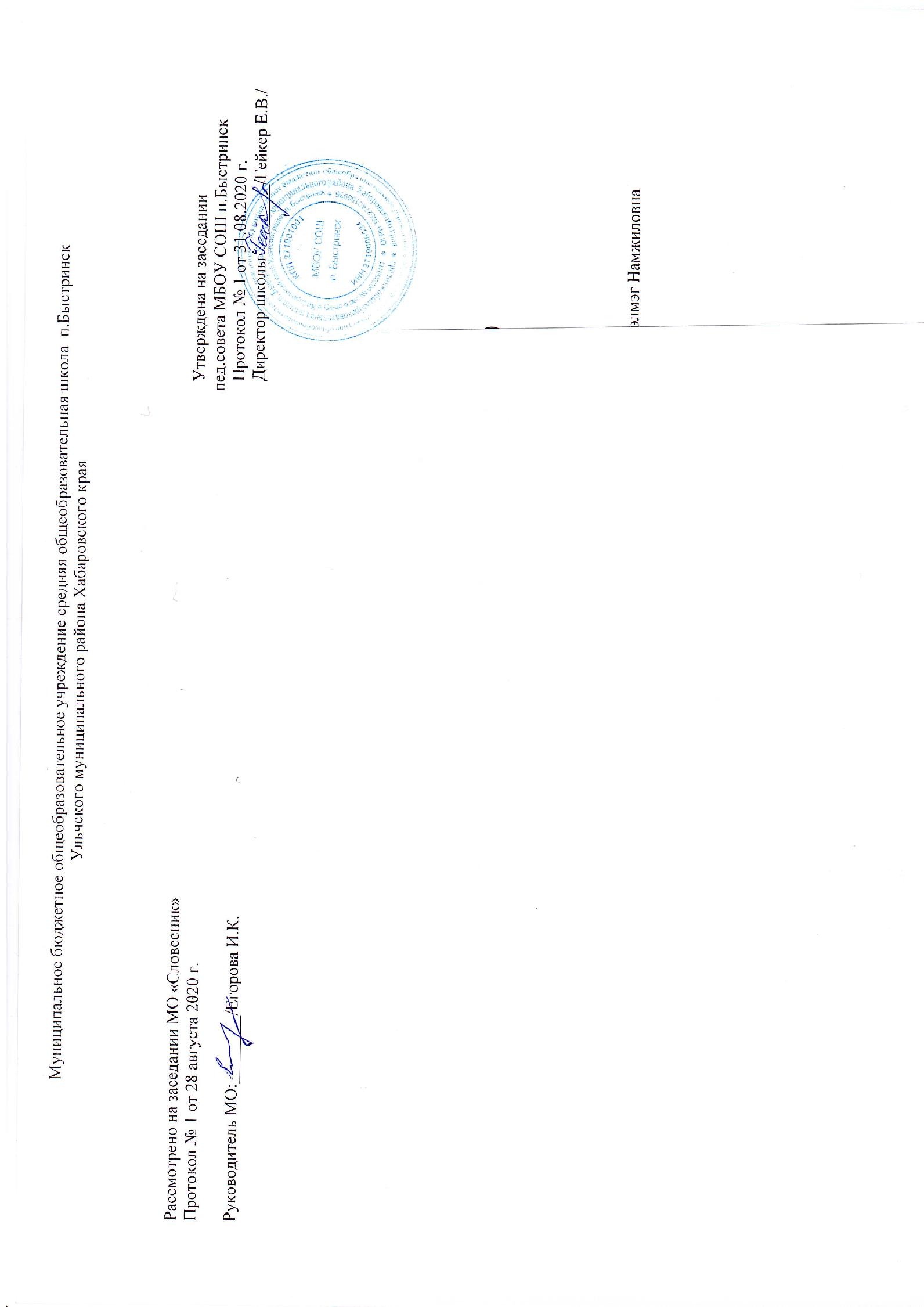  Ульчского муниципального района Хабаровского краяРабочая программапо литературному чтению  3 класс                                                                                                                                          Учитель начальных классов: Ринчинова Сэлмэг Намжиловна2020-2021 учебный годПОЯСНИТЕЛЬНАЯ ЗАПИСКА ПО ПРЕДМЕТУ «ЛИТЕРАТУРНОЕ ЧТЕНИЕ»Рабочая программа по предмету «Литературное чтение» для 3 класса на 2020-2021 учебный год составлена на основе Федерального государственного образовательного стандарта начального общего образования, Концепции духовно – нравственного развития ивоспитания личности гражданина России, планируемых результатов начального общего образования по литературному чтению, Примерной программы начального общего образования по литературному чтению и программы общеобразовательных учреждений авторов Л. Ф. Климановой, М. В. Бойкиной «Литературное чтение. 1 – 4 классы» .Программа направлена на достижение следующих целей:овладение осознанным, правильным, беглым и выразительным чтением как базовым умением в системе образования младших школьников;совершенствование всех видов речевой деятельности, обеспечивающих умение работать с разными видами текстов; развитие интереса к чтению и книге; формирование читательского кругозора и приобретение опыта самостоятельной читательской деятельности;развитие художественно-творческих и познавательных способностей, эмоциональной отзывчивости при чтении художественных произведений, формирование эстетического отношения к искусству слова; совершенствование всех видов речевой деятельности, умений вести диалог, выразительно читать и рассказывать, импровизировать;обогащение нравственного опыта младших школьников средствами художественной литературы;воспитание эстетического отношения к искусству слова,формирование интереса к чтению и книге, потребности в общении с миром художественной литературы;обогащение нравственного опыта младших школьников, формирование представлений о добре, правде, дружбе, справедливости и честности, развитие нравственных чувств, уважения к культуре народов многонациональной России и других стран.Программа нацелена на решение следующих задач:развивать у детей способность полноценно воспринимать художественное произведение, сопереживать героям, эмоционально откликаться на прочитанное; учить детей чувствовать и понимать образный язык художественного произведения, выразительные средства, создающие художественный образ, развивать образное мышление учащихся;формировать умение воссоздавать художественные образы литературного произведения, развивать творческое и воссоздающее воображение учащихся, и особенно ассоциативное мышление;развивать поэтический слух детей, накапливать эстетический опыт слушания произведений изящной словесности, воспитывать художественный вкус;формировать потребность в постоянном чтении книги, развивать интерес к литературному творчеству, творчеству писателей, создателей произведений словесного искусства;обогащать чувственный опыт ребенка, его реальные представления об окружающем мире и природе;формировать эстетическое отношение ребенка к жизни, приобщая его к классике художественной литературы;обеспечивать достаточно глубокое понимание содержания произведений различного уровня сложности;расширять кругозор детей через чтение книг различных жанров, разнообразных по содержанию и тематике, обогащать нравственно-эстетический и познавательный опыт ребенка;обеспечивать развитие речи школьников и активно формировать навык чтения и речевые умения;работать с различными типами текстов;создавать условия для формирования потребности в самостоятельном чтении художественных произведений, формировать «читательскую самостоятельность».Основной целью обучения литературному чтению в начальной школе является формирование читательской компетентности младшего школьника, осознание себя как грамотного читателя, способность к использованию читательской деятельности как средства самообра-зования.Работа по формированию читательской компетенции реализуется по следующим направлениям:• формирование навыка чтения: умение читать вслух и про себя, владение основными видами чтения (ознакомительное, углубленное, поисковое, просмотровое);• начитанность: знание изученных произведений, представление о литературоведческих понятиях их использование и понимание; знание книг и произведений из круга детского чтения, предлагаемых в учебных хрестоматиях для каждого класса;•  умения работать с книгой (определение и выбор книг по жанрам, авторам, темам и т.д.); знание элементов книги;• навыки и умения собственно читательской деятельности, обеспечивающие восприятие, интерпретацию (истолкование) и оценку художественного произведения как искусства слова, то есть по законам этого искусства (на доступном школьникам уровне). В основе этой компетенции лежит разносторонняя работа с текстом.ОБЩАЯ ХАРАКТЕРИСТИКА ПРЕДМЕТАЛитературное чтение — один из основных предметов в системе начального образования. Наряду с русским языком он формирует функциональную грамотность, способствует общему развитию и духовно-нравственному воспитанию ребёнка. Успешность изучения курса литературного чтения обеспечивает результативность обучения по другим предметам начальной школы.Раздел «Круг детского чтения» включает произведения устного творчества народов России и зарубежных стран, произведения классиковотечественной и зарубежной литературы, современных писателей России	и других стран (художественные и научно-познавательные).Программа включает все основные литературные жанры: сказки, стихи, рассказы, басни, драматические произведения.Раздел «Виды речевой и читательской деятельности»включает виды речевой и читательской деятельности (умение читать, слушать, говорить и писать) и работу с разными видами текстов. Раздел направлен на формирование речевой культуры учащихся, на совершенствование коммуникативных навыков, главным из которых является навык чтения.Умение слушать (аудирование)ЧтениеРабота с разными видами текстовБиблиографическая культураРабота с текстом художественного произведенияРабота с научно-популярным, учебным и другими текстамиУмение говорить (культура речевого общения)Письмо ( культура письменной речи)Раздел «Опыт творческой деятельности» раскрывает приемы и способы деятельности, которые помогут учащимся адекватно воспринимать художественно произведение и проявлять собственные творческие способности. При работе с художественным текстом используется жизненный, конкретно-чувственный опыт ребёнка и активизируются образные представления, возникающие у него в процессе чтения, развивается умение воссоздать словесные образы в соответствии с авторским текстом.МЕСТО ПРЕДМЕТА «ЛИТЕРАТУРНОЕ ЧТЕНИЕ» В УЧЕБНОМ ПЛАНЕ.Согласно Федеральному базисному учебному плану для образовательных учреждений РФ на изучение курса отводится 4  часа в неделю.Общее количество часов – 136.В программе предусмотрено 4 часа резерва, которые будут использованы на повторение и систематизацию знаний учащихся.ЦЕННОСТНЫЕ ОРИЕНТИРЫ СОДЕРЖАНИЯ УЧЕБНОГО ПРЕДМЕТАЛитературное чтение как учебный предмет в начальной школе имеет большое значение в решении задач не только обучения, но ивоспитания. На этих уроках учащиеся знакомятся с художественными произведениями, нравственный потенциал которых очень высок.Таким образом, в процессе полноценного восприятия художественного произведения формируется духовно-нравственное воспитание иразвитие учащихся начальных классов.Литературное чтение как вид искусства знакомит учащихся с нравственно-эстетическими ценностями своего народа и человечества и способствует формированию личностных качеств, соответствующих национальным и общечеловеческим ценностям.На уроках литературного чтения продолжается развитие техники чтения, совершенствование качества чтения, особенно ос-мысленности. Читая и анализируя произведения, ребёнок задумывается над вечными ценностями (базовыми ценностями): добром, справедливостью, правдой и т. д. Огромную роль при этом играет эмоциональное восприятие произведения, которое формирует эмоциональную грамотность. Система духовно-нравственного воспитания и развития, реализуемая в рамках урока литературного чтения, формирует личностные качества человека, характеризующие его отношение к другим людям, к Родине.ПЛАНИРУЕМЫЕ РЕЗУЛЬТАТЫ ОСВОЕНИЯ ПРЕДМЕТАПрограмма	обеспечивает	достижение	необходимых	личностных,	метапредметных.	предметных	результатов	освоения	курса,заложенных в ФГОС НОО.третьеклассника продолжится формирование личностных результатов обучения:воспитание российской гражданской идентичности: патриотизма, уважения к Отечеству, прошлому и настоящему многонационального народа России;формирование средствами литературных произведений целостного взгляда на мир в единстве и разнообразии природы, народов, культур и религий;воспитание художественно-эстетического вкуса, эстетических потребностей, ценностей и чувств на основе опыта слушания и заучивания наизусть произведений художественной литературы;развитие эстетических чувств, доброжелательности и эмоционально-нравственной отзывчивости, понимания и сопереживания чувствам других людей;овладение начальными навыками адаптации к школе, к школьному коллективу;осознание значимости чтения для своего дальнейшего развития;восприятие литературного произведения как особого вида искусства;формирование осознанного, уважительного и доброжелательного отношения к другому человеку, его мнению, мировоззрению, культуре, языку, вере, гражданской позиции, к истории, культуре, религии, традициям, языкам, ценностям народов России и народов мира; готовности и способности вести диалог с другими людьми и достигать в нём взаимопонимания.третьеклассника продолжится формирование метапредметныхрезультатов обучения:овладение способностью принимать и сохранять цели и задачи учебной деятельности, поиска средств её осуществления;овладение способами решения проблем творческого и поискового характера;формирование умения планировать, контролировать и оценивать учебные действ в соответствии с поставленной задачей и условиями её реализации, определять наиболее эффективные способы достижения результата;овладение навыками смыслового чтения текстов в соответствии с целями и зада ми, осознанного построения речевого высказывания в соответствии с задачами коммуникации и составления текстов в устной и письменной формах;овладение логическими действиями сравнения, анализа, синтеза, обобщения, классификации по родовидовым признакам, установления причинно-следственных связей, строения рассуждений;готовность слушать собеседника и вести диалог, признавать различные точки зрения и право каждого иметь и излагать своё мнение и аргументировать свою точку зрения оценку событий.третьеклассника продолжится формирование предметных результатов обучения:овладение техникой чтения, приёмами понимания прочитанного и прослушанного;осознание значимости чтения для личного развития; формирование представлений о людях, окружающем мире, культуре, первоначальных этических представлении о добре и зле, дружбе, честности; формирование потребности в систематическичтении;достижение необходимого для продолжения образования уровня читательской компетентности, общего речевого развития, т.е. овладение чтением вслух и про себя, элементарными приёмами анализа художественных, научно-познавательных и учебных текстов с использованием элементарных литературоведческих понятий;использование разных видов чтения (изучающее (смысловое), выборочное, поисковое): умение осознанно воспринимать и оценивать содержание и специфику различных текстов, участвовать в их обсуждении, давать и обосновывать нравственную оценку поступковумение самостоятельно выбирать интересующую литературу, пользоваться справочными источниками;умение использовать простейшие виды анализа различных текстов;умение работать с разными видами текстов, находить характерные особенности научно-познавательных, учебных и художественных произведений;умение создавать собственный текст на основе художественного произведения, репродукции картин художников, по иллюстрациям, на основе личного опыта;умение декламировать (читать стихи наизусть) стихотворные произведения, выступать перед знакомой аудиторией с небольшими сообщениями.СОДЕРЖАНИЕ ПРОГРАММЫ (136 часов)ГРАФИК ПРОВЕДЕНИЯ ПРОВЕРОЧНЫХ И КОНТРОЛЬНЫХ РАБОТУЧЕБНО-ТЕМАТИЧЕСКИЙ ПЛАНКОНТРОЛЬНО-ИЗМЕРИТЕЛЬНЫЕ МАТЕРИАЛЫТРЕБОВАНИЯ К УРОВНЮ ПОДГОТОВКИ УЧАЩИХСЯконцу изучения в третьем классе курса «Литературное чтение» будет сформирована готовность обучающихся к дальнейшему образованию, достигнут необходимый уровень их читательской компетентности, литературного и речевого развития.Третьеклассники научатся:осознавать значимость чтения для своего развития, для успешного обучения другим предметам и в дальнейшей жизни;бегло, выразительно читать текст;выработать умение ускоренно читать произведение за счёт отработки приёмов целостного и точного восприятия слова, быстроты понимания прочитанного (скорость чтения не менее 80-90 слов в минуту);улавливать главную мысль произведения, логику повествования, смысловые и интонационные связи в тексте;описывать устно содержание репродукций картин известных художников и сопоставлять их с прочитанными художественными текстами;самостоятельно делить тексты на законченные по смыслу части и выделять в них главное, определять с помощью учителя тему и смысл произведения в целом;составлять план прочитанного и краткий пересказ его содержания;устно рисовать картины к прочитанным произведениям;ориентироваться в учебной книге: самостоятельное нахождение произведения по его названию в содержании, отыскивание в учебной книге произведений, близких по тематике;научиться ориентироваться в мире книг по предложенному учителем списку;оценивать выполнение любой проделанной работы, учебного задания.Третьеклассники получат возможность научиться:осознавать основные духовно-нравственные ценности человечества;воспринимать окружающий мир в его единстве и многообразии;применять в учебной и в реальной жизни доступные для освоения в данном возрасте личностные и регулятивные универсальные учебные действия;испытывать чувство гордости за свою Родину, народ и историю;уважать культуру народов многонациональной России и других стран;бережно и ответственно относиться к окружающей природе;развивать способность к эмпатии, эмоционально-нравственной отзывчивости (на основе сопереживания литературным героям);определять сходство и различие произведений разных жанров;использовать полученную при чтении научно-популярного и учебного текста информацию в практической деятельности;высказывать и пояснять свою точку зрения;применять правила сотрудничества;выделять в тексте опорные (ключевые) слова; -делать устную презентацию книги (произведения);пользоваться тематическим (систематическим) каталогом;работать с детской периодикой;расширять свой читательский кругозор и приобретать дальнейший опыт самостоятельной читательской деятельности.Тематическое планирование по литературному чтению 3 классЗнакомство с учебником (1 ч)предметы, описывая волшебные события. Сравнивать содержание сказок и иллюстрации к ним. Делить текст на части.Пересказывать текст посамостоятельносоставленному плану;находить героев, которыепротивопоставлены всказке. Использоватьслова спротивоположнымзначением прихарактеристике героев.Называть основныечерты характера героев.Характеризовать героевпроизведения.Сравнивать героевпроизведения, героевразных сказок.Инсценировать сказку:распределять роли,выбирать диалоги.Придумывать своисказочные истории.Сравниватьпроизведения словесного,музыкального,изобразительногоискусства. Участвовать вработе группы, читатьфрагменты текста в паре.Договариваться друг сИ. С. НикитинУрок«Полно, степьоткрытиясилу голоса, выбрать тон и темп чтения).Сочинять свои стихотворения, используя различные средства выразительности.Участвовать в работе группы, читать стихи друг другу, работая в паре.о конфликта).ВЕЛИКИЕ РУССКИЕ ПИСАТЕЛИ (24 Ч)Использовать средства художественной выразитель-ности в устных высказываниях.Знать особенности литературной сказки.Определять нравственный смысл литературной сказкиСравниватьпроизведение живописи ипроизведениелитературы.Давать характеристику героев литературной сказки.Определятьсамостоятельно тему иглавную мысль рассказа.Сравнивать рассказ-описание рассказ-рассуждение.Составлять разные видыпланов, воссоздавать текст по плану.Соотносить заглавие рассказа с темой иглавной мыслью, отвечать на вопросы по содержанию.Определять особенности басни, выделять мораль басни в текстах.Представлять героев басни.Характеризовать героев басни на основе их поступков.Инсценировать басню.на слух лирические тексты. Читать стихотворения, отражая позицию автора и свое отношение к изображаемому.Сравнивать название произведения и его содержание.Находить впроизведениях средствахудожественнойвыразительностиолицетворения, эпитеты,сравнения. Сочинятьстихотворения.Участвовать в творческих проектах.Заучивать стихи наизусть.Проверять чтение друг друга, работая в паре.Планировать работу на уроке (начало, конец, виды деятельности).Выбирать для себя необходимый и интересный журнал. Определять тему для чтения.Находить в библиотеке детские журналы по выбранной теме. Воспринимать на слух прочитанное и отвечать на вопросы по содер-жанию.Читать текст без ошибок, плавно соединяя слова в словосочетания. Использовать приём увеличения темпа чтения— «чтение в темпе раз-говорной речи».Придумывать самостоятельно вопросы по содержанию.Находить необходимую информацию в журнале.Готовить сообщение поМАТЕРИАЛЬНО-ТЕХНИЧЕСКОЕ ОБЕСПЕЧЕНИЕ ОБРАЗОВАТЕЛЬНОГО ПРОЦЕССАКлиманова Л.Ф., Горецкий В.Г., Голованова М.В. Литературное чтение. Учебник для 3 класса начальной школы. В 2-х ч. Ч 1,2.- М.: Просвещение, 2013.Крылова О.Н. Литературное чтение: итоговая аттестация: 3 класс: типовые текстовые задания. - М.: Экзамен, 2011.Кутявина СВ. Контрольно-измерительные материалы. Литературное чтение 3 класс.-М.: ВАКО, 2013.Узорова О.В., Нефёдова Е.А. Тексты по проверке техники чтения. - М.: АС! Астрель, 2005.Бойкина М.В., Виноградская Л.А. Литературное чтение : рабочая тетрадь: 3 класс: -М.:Просвещение,2013Для работы учащимся необходимы:Печатные пособияНаборы сюжетных картинок в соответствии с тематикой, определённой в примерной программе по литературному чтению ( в том числе в цифровой форме).Словари по русскому языку: толковый словарь, словарь фразеологизмов. Детские книги разных типов из круга детского чтения.Портреты поэтов и писателей.Технические средства обученияОборудование рабочего места учителя:Классная доска с креплениями для таблиц.Магнитная доска.Персональный компьютер.Аудиомагнитофон.CD/DVD-проигрыватель.Мультимедийный проектор.Экспозиционный экран размером 150Х'\50 см. Экранно-звуковые пособияАудиозаписи художественного исполнения изучаемых произведений в соответствии с программой обучения. Видеофильмы, соответствующие содержанию обучения (по возможности).Мультимедийные (цифровые) образовательные ресурсы, соответствующие тематике программы.№Наименованиеразделовитем.СодержаниеЧасыУниверсальные учебные действия№программного материалапрограммного материалаЧасыУниверсальные учебные действияЧасыВводный урок по курсу литературного чтенияВводный урок по курсу литературного чтенияВводный урок по курсу литературного чтенияВводный урок по курсу литературного чтенияАнализ   объектов   с   целью   выделения   признаков   (существенных,1Вступительная статья.1несущественных); умение с достаточной полнотой и точностью выражать1свои мысли в соответствии с задачами и условиями коммуникации.свои мысли в соответствии с задачами и условиями коммуникации.Самое великое чудо на светеСамое великое чудо на светеСмысловое  чтение  как  осмысление  цели  чтения;  умение  отвечать  на2Рукописные  книги  Древней  Руси.  Первопечатник  ИванРукописные  книги  Древней  Руси.  Первопечатник  ИванРукописные  книги  Древней  Руси.  Первопечатник  ИванРукописные  книги  Древней  Руси.  Первопечатник  ИванРукописные  книги  Древней  Руси.  Первопечатник  Иванвопросы   по   содержанию   словами   текста;   обобщение   полученнойФедоров.информации  по  истории  создания  книги;  владение  монологической  иинформации  по  истории  создания  книги;  владение  монологической  и4диалогической  формами  речи  в  соответствии  с  грамматическими  исинтаксическими   нормами   родного   языка,   современных   средствкоммуникации.Устное народное творчествоУстное народное творчествоУстное народное творчествоОсмысление  содержания  прочитанного  текста  (с  помощью  вопросов,3Русские  народные  песни.  Лирические  народные  песни.Русские  народные  песни.  Лирические  народные  песни.Русские  народные  песни.  Лирические  народные  песни.Русские  народные  песни.  Лирические  народные  песни.Русские  народные  песни.  Лирические  народные  песни.Русские  народные  песни.  Лирические  народные  песни.пересказа,  самостоятельно);  извлечение  необходимой  информации  изШуточные народные песни. Докучные сказки.Шуточные народные песни. Докучные сказки.Шуточные народные песни. Докучные сказки.Шуточные народные песни. Докучные сказки.Шуточные народные песни. Докучные сказки.прослушанных текстов, преобразование объекта из чувственной формы вПроизведения    прикладного    искусства:    гжельская    иПроизведения    прикладного    искусства:    гжельская    иПроизведения    прикладного    искусства:    гжельская    иПроизведения    прикладного    искусства:    гжельская    иПроизведения    прикладного    искусства:    гжельская    иПроизведения    прикладного    искусства:    гжельская    имодель, где выделены существенные характеристики; рефлексия способов ихохломская  посуда,  дымковская  и  богородская  игрушка.хохломская  посуда,  дымковская  и  богородская  игрушка.хохломская  посуда,  дымковская  и  богородская  игрушка.хохломская  посуда,  дымковская  и  богородская  игрушка.хохломская  посуда,  дымковская  и  богородская  игрушка.хохломская  посуда,  дымковская  и  богородская  игрушка.12условий действия, контроль и оценка процесса и результатов деятельности;Русские  народные  сказки  «Сестрица  Алёнушка  и  братецРусские  народные  сказки  «Сестрица  Алёнушка  и  братецРусские  народные  сказки  «Сестрица  Алёнушка  и  братецРусские  народные  сказки  «Сестрица  Алёнушка  и  братецРусские  народные  сказки  «Сестрица  Алёнушка  и  братецРусские  народные  сказки  «Сестрица  Алёнушка  и  братец12использование   речевых   средств   для   решения   коммуникативных   иИванушка», «Иван-царевич и Серый Волк», «Сивка-Бурка».Иванушка», «Иван-царевич и Серый Волк», «Сивка-Бурка».Иванушка», «Иван-царевич и Серый Волк», «Сивка-Бурка».Иванушка», «Иван-царевич и Серый Волк», «Сивка-Бурка».Иванушка», «Иван-царевич и Серый Волк», «Сивка-Бурка».Иванушка», «Иван-царевич и Серый Волк», «Сивка-Бурка».познавательных задач.Проект: «Сочиняем волшебную сказку».Проект: «Сочиняем волшебную сказку».Проект: «Сочиняем волшебную сказку».Проект: «Сочиняем волшебную сказку».Поэтическая тетрадь 1Определение различных средств выразительности; наблюдение за жизнью4Проект:  «Как  научиться  читать  стихи» на  основе  научно-Проект:  «Как  научиться  читать  стихи» на  основе  научно-Проект:  «Как  научиться  читать  стихи» на  основе  научно-Проект:  «Как  научиться  читать  стихи» на  основе  научно-Проект:  «Как  научиться  читать  стихи» на  основе  научно-Проект:  «Как  научиться  читать  стихи» на  основе  научно-слова;  объяснение  значения  некоторых  слов  с  опорой  на  текст  илипопулярной статьи Я. Смоленского. Ф.И.Тютчев. «Весенняяпопулярной статьи Я. Смоленского. Ф.И.Тютчев. «Весенняяпопулярной статьи Я. Смоленского. Ф.И.Тютчев. «Весенняяпопулярной статьи Я. Смоленского. Ф.И.Тютчев. «Весенняяпопулярной статьи Я. Смоленского. Ф.И.Тютчев. «Весенняяпопулярной статьи Я. Смоленского. Ф.И.Тютчев. «Весенняяпользуясь словарём в учебнике либо толковым словарём; умение находитьгроза», «Листья». A.A. Фет. «Мама! Глянь-ка из окошка...»,гроза», «Листья». A.A. Фет. «Мама! Глянь-ка из окошка...»,гроза», «Листья». A.A. Фет. «Мама! Глянь-ка из окошка...»,гроза», «Листья». A.A. Фет. «Мама! Глянь-ка из окошка...»,гроза», «Листья». A.A. Фет. «Мама! Глянь-ка из окошка...»,гроза», «Листья». A.A. Фет. «Мама! Глянь-ка из окошка...»,средства   художественной   выразительности   в   лирических   текстах;«Зреет рожь над жаркой нивой...». И.С. Никитин. «Полно,«Зреет рожь над жаркой нивой...». И.С. Никитин. «Полно,«Зреет рожь над жаркой нивой...». И.С. Никитин. «Полно,«Зреет рожь над жаркой нивой...». И.С. Никитин. «Полно,«Зреет рожь над жаркой нивой...». И.С. Никитин. «Полно,«Зреет рожь над жаркой нивой...». И.С. Никитин. «Полно,определение эмоционального характера текста.степь  моя,  спать  беспробудно...»,степь  моя,  спать  беспробудно...»,степь  моя,  спать  беспробудно...»,«Встреча«Встречазимы».  И.З.12Суриков. «Детство», «Зима». Утренник «Первый снег».Суриков. «Детство», «Зима». Утренник «Первый снег».Суриков. «Детство», «Зима». Утренник «Первый снег».Суриков. «Детство», «Зима». Утренник «Первый снег».Суриков. «Детство», «Зима». Утренник «Первый снег».Суриков. «Детство», «Зима». Утренник «Первый снег».12Суриков. «Детство», «Зима». Утренник «Первый снег».Суриков. «Детство», «Зима». Утренник «Первый снег».Суриков. «Детство», «Зима». Утренник «Первый снег».Суриков. «Детство», «Зима». Утренник «Первый снег».Суриков. «Детство», «Зима». Утренник «Первый снег».Суриков. «Детство», «Зима». Утренник «Первый снег».Великие русские писателиВеликие русские писателиВеликие русские писателиУмение  размышлять  над  содержанием  произведений,  выражать  своё5Сообщение  «Что  интересного  яСообщение  «Что  интересного  яСообщение  «Что  интересного  яузналожизни  А.С.отношение к прочитанному; овладение приемами выразительного чтения;Пушкина», А.С. Пушкин. «За весной, красой природы...»,Пушкина», А.С. Пушкин. «За весной, красой природы...»,Пушкина», А.С. Пушкин. «За весной, красой природы...»,Пушкина», А.С. Пушкин. «За весной, красой природы...»,Пушкина», А.С. Пушкин. «За весной, красой природы...»,Пушкина», А.С. Пушкин. «За весной, красой природы...»,осознанное  и  произвольное  построение  речевого  высказывания;  анализ«Уж небо осенью дышало...», «В тот год осенняя погода...»,«Уж небо осенью дышало...», «В тот год осенняя погода...»,«Уж небо осенью дышало...», «В тот год осенняя погода...»,«Уж небо осенью дышало...», «В тот год осенняя погода...»,«Уж небо осенью дышало...», «В тот год осенняя погода...»,«Уж небо осенью дышало...», «В тот год осенняя погода...»,объектов с целью выделения признаков (существенных, несущественных);«Опрятней  модного  паркета...»,  «Зимнее  утро»,  «Зимний«Опрятней  модного  паркета...»,  «Зимнее  утро»,  «Зимний«Опрятней  модного  паркета...»,  «Зимнее  утро»,  «Зимний«Опрятней  модного  паркета...»,  «Зимнее  утро»,  «Зимний«Опрятней  модного  паркета...»,  «Зимнее  утро»,  «Зимний«Опрятней  модного  паркета...»,  «Зимнее  утро»,  «Зимнийформирование   умения   формулировать   свои   эмоционально-оценочныевечер», «Сказка о царе Салтане...»;вечер», «Сказка о царе Салтане...»;вечер», «Сказка о царе Салтане...»;суждения; извлечение необходимой информации из прослушанных текстовСообщение  о  КрыловеСообщение  о  Крыловена  основестатьиучебника.  И.А.учебника.  И.А.24различных жанров.Крылов.  «Мартышкаиочки»,  «Зеркалоочки»,  «ЗеркалоиОбезьяна»,24Крылов.  «Мартышкаиочки»,  «Зеркалоочки»,  «ЗеркалоиОбезьяна»,«Ворона  и  Лисица».  Статья  В.Воскобойникова  о  М.Ю.«Ворона  и  Лисица».  Статья  В.Воскобойникова  о  М.Ю.«Ворона  и  Лисица».  Статья  В.Воскобойникова  о  М.Ю.«Ворона  и  Лисица».  Статья  В.Воскобойникова  о  М.Ю.«Ворона  и  Лисица».  Статья  В.Воскобойникова  о  М.Ю.«Ворона  и  Лисица».  Статья  В.Воскобойникова  о  М.Ю.Лермонтове.  М.Ю.  Лермонтов.  «Горные  вершины»,  «НаЛермонтове.  М.Ю.  Лермонтов.  «Горные  вершины»,  «НаЛермонтове.  М.Ю.  Лермонтов.  «Горные  вершины»,  «НаЛермонтове.  М.Ю.  Лермонтов.  «Горные  вершины»,  «НаЛермонтове.  М.Ю.  Лермонтов.  «Горные  вершины»,  «НаЛермонтове.  М.Ю.  Лермонтов.  «Горные  вершины»,  «Насевере диком...», «Утес», «Осень». Л.Н. Толстой. «Детствосевере диком...», «Утес», «Осень». Л.Н. Толстой. «Детствосевере диком...», «Утес», «Осень». Л.Н. Толстой. «Детствосевере диком...», «Утес», «Осень». Л.Н. Толстой. «Детствосевере диком...», «Утес», «Осень». Л.Н. Толстой. «Детствосевере диком...», «Утес», «Осень». Л.Н. Толстой. «ДетствоЛ.Н.  Толстого»  (извоспоминаний  писателя),  «Акула»,воспоминаний  писателя),  «Акула»,воспоминаний  писателя),  «Акула»,воспоминаний  писателя),  «Акула»,воспоминаний  писателя),  «Акула»,«Прыжок», «Лев и собачка», «Какая бывает роса на траве»,«Прыжок», «Лев и собачка», «Какая бывает роса на траве»,«Прыжок», «Лев и собачка», «Какая бывает роса на траве»,«Прыжок», «Лев и собачка», «Какая бывает роса на траве»,«Прыжок», «Лев и собачка», «Какая бывает роса на траве»,«Прыжок», «Лев и собачка», «Какая бывает роса на траве»,«Куда девается вода из моря».«Куда девается вода из моря».«Куда девается вода из моря».Поэтическая тетрадь 2Определение  различных  средств  выразительности;  наблюдение  за6НА  Некрасов.  «Славная  осень!..»,НА  Некрасов.  «Славная  осень!..»,НА  Некрасов.  «Славная  осень!..»,«Не  ветер«Не  ветербушует  над6жизнью слова; объяснение значения некоторых слов с опорой на текст илибором», «Дедушка Мазай и зайцы». К.Д. Бальмонт. «Золотоебором», «Дедушка Мазай и зайцы». К.Д. Бальмонт. «Золотоебором», «Дедушка Мазай и зайцы». К.Д. Бальмонт. «Золотоебором», «Дедушка Мазай и зайцы». К.Д. Бальмонт. «Золотоебором», «Дедушка Мазай и зайцы». К.Д. Бальмонт. «Золотоебором», «Дедушка Мазай и зайцы». К.Д. Бальмонт. «Золотоепользуясь словарём в учебнике либо толковым словарём; умение находитьслово». И.А. Бунин. «Детство», «Полевые цветы», «Густойслово». И.А. Бунин. «Детство», «Полевые цветы», «Густойслово». И.А. Бунин. «Детство», «Полевые цветы», «Густойслово». И.А. Бунин. «Детство», «Полевые цветы», «Густойслово». И.А. Бунин. «Детство», «Полевые цветы», «Густойслово». И.А. Бунин. «Детство», «Полевые цветы», «Густойсредства   художественной   выразительности   в   лирических   текстах;зеленый ельник у дороги...».зеленый ельник у дороги...».зеленый ельник у дороги...».определение эмоционального характера текста.Литературные сказкиОсмысление содержания прочитанного текста (с помощью вопросов,Осмысление содержания прочитанного текста (с помощью вопросов,Осмысление содержания прочитанного текста (с помощью вопросов,Осмысление содержания прочитанного текста (с помощью вопросов,Осмысление содержания прочитанного текста (с помощью вопросов,Осмысление содержания прочитанного текста (с помощью вопросов,Осмысление содержания прочитанного текста (с помощью вопросов,Осмысление содержания прочитанного текста (с помощью вопросов,7Д.Н. Мамин-Сибиряк. «Аленушкины сказки»,  «Сказка пропересказа,   самостоятельно);   умениепересказа,   самостоятельно);   умениепересказа,   самостоятельно);   умениепересказа,   самостоятельно);   умениеразмышлятьразмышлятьнадсодержаниемхраброго Зайца — Длинные Уши, Косые Глаза, Короткий8произведений,  выражать  своё  отношение  к  прочитанному;произведений,  выражать  своё  отношение  к  прочитанному;произведений,  выражать  своё  отношение  к  прочитанному;произведений,  выражать  своё  отношение  к  прочитанному;произведений,  выражать  своё  отношение  к  прочитанному;произведений,  выражать  своё  отношение  к  прочитанному;произведений,  выражать  своё  отношение  к  прочитанному;осознанное иХвост»;  В.М.  Гаршин  «Лягушка-путешественница»;  В.Ф.произвольное построение речевого высказывания; анализ объектов с цельюпроизвольное построение речевого высказывания; анализ объектов с цельюпроизвольное построение речевого высказывания; анализ объектов с цельюпроизвольное построение речевого высказывания; анализ объектов с цельюпроизвольное построение речевого высказывания; анализ объектов с цельюпроизвольное построение речевого высказывания; анализ объектов с цельюпроизвольное построение речевого высказывания; анализ объектов с цельюпроизвольное построение речевого высказывания; анализ объектов с цельюОдоевский «Мороз Иванович».выделения  признаков  (существенных,  несущественных);  формированиевыделения  признаков  (существенных,  несущественных);  формированиевыделения  признаков  (существенных,  несущественных);  формированиевыделения  признаков  (существенных,  несущественных);  формированиевыделения  признаков  (существенных,  несущественных);  формированиевыделения  признаков  (существенных,  несущественных);  формированиевыделения  признаков  (существенных,  несущественных);  формированиевыделения  признаков  (существенных,  несущественных);  формированиеумения формулировать  свои эмоционально-оценочные суждения; умениеумения формулировать  свои эмоционально-оценочные суждения; умениеумения формулировать  свои эмоционально-оценочные суждения; умениеумения формулировать  свои эмоционально-оценочные суждения; умениеумения формулировать  свои эмоционально-оценочные суждения; умениеумения формулировать  свои эмоционально-оценочные суждения; умениеумения формулировать  свои эмоционально-оценочные суждения; умениеумения формулировать  свои эмоционально-оценочные суждения; умениесоставлять подробный, выборочный пересказ прочитанного.составлять подробный, выборочный пересказ прочитанного.составлять подробный, выборочный пересказ прочитанного.составлять подробный, выборочный пересказ прочитанного.составлять подробный, выборочный пересказ прочитанного.составлять подробный, выборочный пересказ прочитанного.составлять подробный, выборочный пересказ прочитанного.Были-небылицыОпределениеОпределениеэмоциональногоэмоциональногохарактерахарактератекста;построение8М. Горький «Случай с Евсейкой»;10логическойцепочкицепочкирассуждений,анализистинностиистинностиутверждений;К.Г. Паустовский «Растрепанный воробей»;формирование   умения   формулировать   свои   эмоционально-оценочныеформирование   умения   формулировать   свои   эмоционально-оценочныеформирование   умения   формулировать   свои   эмоционально-оценочныеформирование   умения   формулировать   свои   эмоционально-оценочныеформирование   умения   формулировать   свои   эмоционально-оценочныеформирование   умения   формулировать   свои   эмоционально-оценочныеформирование   умения   формулировать   свои   эмоционально-оценочныеформирование   умения   формулировать   свои   эмоционально-оценочныеА.И. Куприн «Слон».суждения;    умение    составлять    подробный,    выборочный    пересказсуждения;    умение    составлять    подробный,    выборочный    пересказсуждения;    умение    составлять    подробный,    выборочный    пересказсуждения;    умение    составлять    подробный,    выборочный    пересказсуждения;    умение    составлять    подробный,    выборочный    пересказсуждения;    умение    составлять    подробный,    выборочный    пересказсуждения;    умение    составлять    подробный,    выборочный    пересказсуждения;    умение    составлять    подробный,    выборочный    пересказпрочитанного.прочитанного.Поэтическая тетрадь 1Определение  различных  средств  выразительности;  наблюдение  заОпределение  различных  средств  выразительности;  наблюдение  заОпределение  различных  средств  выразительности;  наблюдение  заОпределение  различных  средств  выразительности;  наблюдение  заОпределение  различных  средств  выразительности;  наблюдение  заОпределение  различных  средств  выразительности;  наблюдение  заОпределение  различных  средств  выразительности;  наблюдение  заОпределение  различных  средств  выразительности;  наблюдение  за9С. Черный «Что ты тискаешь утенка...», «Воробей», «Слон»;жизнью слова; объяснение значения некоторых слов с опорой на текст илижизнью слова; объяснение значения некоторых слов с опорой на текст илижизнью слова; объяснение значения некоторых слов с опорой на текст илижизнью слова; объяснение значения некоторых слов с опорой на текст илижизнью слова; объяснение значения некоторых слов с опорой на текст илижизнью слова; объяснение значения некоторых слов с опорой на текст илижизнью слова; объяснение значения некоторых слов с опорой на текст илижизнью слова; объяснение значения некоторых слов с опорой на текст илиА.А. Блок «Ветхая избушка», «Сны», «Ворона»; С.А. Есенин7пользуясь словарём в учебнике либо толковым словарём; умение находитьпользуясь словарём в учебнике либо толковым словарём; умение находитьпользуясь словарём в учебнике либо толковым словарём; умение находитьпользуясь словарём в учебнике либо толковым словарём; умение находитьпользуясь словарём в учебнике либо толковым словарём; умение находитьпользуясь словарём в учебнике либо толковым словарём; умение находитьпользуясь словарём в учебнике либо толковым словарём; умение находитьпользуясь словарём в учебнике либо толковым словарём; умение находитьА.А. Блок «Ветхая избушка», «Сны», «Ворона»; С.А. Есенинпользуясь словарём в учебнике либо толковым словарём; умение находитьпользуясь словарём в учебнике либо толковым словарём; умение находитьпользуясь словарём в учебнике либо толковым словарём; умение находитьпользуясь словарём в учебнике либо толковым словарём; умение находитьпользуясь словарём в учебнике либо толковым словарём; умение находитьпользуясь словарём в учебнике либо толковым словарём; умение находитьпользуясь словарём в учебнике либо толковым словарём; умение находитьпользуясь словарём в учебнике либо толковым словарём; умение находить«Черемуха».средства   художественной   выразительности   в   лирических   текстах;средства   художественной   выразительности   в   лирических   текстах;средства   художественной   выразительности   в   лирических   текстах;средства   художественной   выразительности   в   лирических   текстах;средства   художественной   выразительности   в   лирических   текстах;средства   художественной   выразительности   в   лирических   текстах;средства   художественной   выразительности   в   лирических   текстах;средства   художественной   выразительности   в   лирических   текстах;определение эмоционального характера текста.определение эмоционального характера текста.определение эмоционального характера текста.определение эмоционального характера текста.определение эмоционального характера текста.Люби живоеОсмысление содержания прочитанного текста (с помощью вопросов,Осмысление содержания прочитанного текста (с помощью вопросов,Осмысление содержания прочитанного текста (с помощью вопросов,Осмысление содержания прочитанного текста (с помощью вопросов,Осмысление содержания прочитанного текста (с помощью вопросов,Осмысление содержания прочитанного текста (с помощью вопросов,Осмысление содержания прочитанного текста (с помощью вопросов,Осмысление содержания прочитанного текста (с помощью вопросов,10М.М.  Пришвин  «Моя  Родина»;  И.С.  Соколов-Микитовпересказа,   самостоятельно);   умение   размышлять   над   содержаниемпересказа,   самостоятельно);   умение   размышлять   над   содержаниемпересказа,   самостоятельно);   умение   размышлять   над   содержаниемпересказа,   самостоятельно);   умение   размышлять   над   содержаниемпересказа,   самостоятельно);   умение   размышлять   над   содержаниемпересказа,   самостоятельно);   умение   размышлять   над   содержаниемпересказа,   самостоятельно);   умение   размышлять   над   содержаниемпересказа,   самостоятельно);   умение   размышлять   над   содержанием«Листопадничек»; В.И. Белов «Малька провинилась», «Еще16произведений,  выражать  своё  отношение  к  прочитанному,произведений,  выражать  своё  отношение  к  прочитанному,произведений,  выражать  своё  отношение  к  прочитанному,произведений,  выражать  своё  отношение  к  прочитанному,произведений,  выражать  своё  отношение  к  прочитанному,произведений,  выражать  своё  отношение  к  прочитанному,произведений,  выражать  своё  отношение  к  прочитанному,отвечать  напро Мальку»;  В.В. Бианки  «Мышонок Пик»; Б.С. Житков16вопросы  по  содержанию  словами  текста;вопросы  по  содержанию  словами  текста;вопросы  по  содержанию  словами  текста;вопросы  по  содержанию  словами  текста;вопросы  по  содержанию  словами  текста;анализобъектов  с  цельюобъектов  с  целью«Про обезьянку»; В.Л. Дуров «Наша Жучка»; В.П. Астафьеввыделения  признаков  (существенных,  несущественных);  формированиевыделения  признаков  (существенных,  несущественных);  формированиевыделения  признаков  (существенных,  несущественных);  формированиевыделения  признаков  (существенных,  несущественных);  формированиевыделения  признаков  (существенных,  несущественных);  формированиевыделения  признаков  (существенных,  несущественных);  формированиевыделения  признаков  (существенных,  несущественных);  формированиевыделения  признаков  (существенных,  несущественных);  формирование«Капалуха»; В.Ю. Драгунский «Он живой и светится».умения формулировать  свои эмоционально-оценочные суждения; умениеумения формулировать  свои эмоционально-оценочные суждения; умениеумения формулировать  свои эмоционально-оценочные суждения; умениеумения формулировать  свои эмоционально-оценочные суждения; умениеумения формулировать  свои эмоционально-оценочные суждения; умениеумения формулировать  свои эмоционально-оценочные суждения; умениеумения формулировать  свои эмоционально-оценочные суждения; умениеумения формулировать  свои эмоционально-оценочные суждения; умениесоставлять подробный, выборочный пересказ прочитанного.составлять подробный, выборочный пересказ прочитанного.составлять подробный, выборочный пересказ прочитанного.составлять подробный, выборочный пересказ прочитанного.составлять подробный, выборочный пересказ прочитанного.составлять подробный, выборочный пересказ прочитанного.составлять подробный, выборочный пересказ прочитанного.Поэтическая тетрадь 2ОпределениеОпределениеразличных  средствразличных  средстввыразительности;  наблюдение  завыразительности;  наблюдение  завыразительности;  наблюдение  завыразительности;  наблюдение  за11С.Я. Маршак «Гроза днем», «В лесу над росистой поляной»;7жизнью слова; объяснение значения некоторых слов с опорой на текст илижизнью слова; объяснение значения некоторых слов с опорой на текст илижизнью слова; объяснение значения некоторых слов с опорой на текст илижизнью слова; объяснение значения некоторых слов с опорой на текст илижизнью слова; объяснение значения некоторых слов с опорой на текст илижизнью слова; объяснение значения некоторых слов с опорой на текст илижизнью слова; объяснение значения некоторых слов с опорой на текст илижизнью слова; объяснение значения некоторых слов с опорой на текст илиА.Л. Барто «Разлука», «В театре»; СВ. Михалков «Если...»;пользуясь словарём в учебнике либо толковым словарём; умение находитьпользуясь словарём в учебнике либо толковым словарём; умение находитьпользуясь словарём в учебнике либо толковым словарём; умение находитьпользуясь словарём в учебнике либо толковым словарём; умение находитьпользуясь словарём в учебнике либо толковым словарём; умение находитьпользуясь словарём в учебнике либо толковым словарём; умение находитьпользуясь словарём в учебнике либо толковым словарём; умение находитьпользуясь словарём в учебнике либо толковым словарём; умение находитьЕ.А. Благинина. «Кукушка», «Котенок»; проект «Праздниксредства   художественной   выразительности   в   лирических   текстах;средства   художественной   выразительности   в   лирических   текстах;средства   художественной   выразительности   в   лирических   текстах;средства   художественной   выразительности   в   лирических   текстах;средства   художественной   выразительности   в   лирических   текстах;средства   художественной   выразительности   в   лирических   текстах;средства   художественной   выразительности   в   лирических   текстах;средства   художественной   выразительности   в   лирических   текстах;поэзии».определение эмоционального характера текста.определение эмоционального характера текста.определение эмоционального характера текста.определение эмоционального характера текста.определение эмоционального характера текста.Собирай по ягодке - наберёшь кузовокОпределениеэмоциональногохарактератекста;построениеОпределениеэмоциональногохарактератекста;построениеОпределениеэмоциональногохарактератекста;построениеОпределениеэмоциональногохарактератекста;построениеОпределениеэмоциональногохарактератекста;построениеОпределениеэмоциональногохарактератекста;построениеОпределениеэмоциональногохарактератекста;построениеОпределениеэмоциональногохарактератекста;построение12Б.В. Шергин «Собирай по ягодке — наберешь кузовок»; А.П.13логическойцепочкицепочкирассуждений,анализистинностиистинностиутверждений;Платонов  «Цветок  на  земле»,  «Еще  мама»;  М.М.Зощенко13формирование   умения   формулировать   свои   эмоционально-оценочныеформирование   умения   формулировать   свои   эмоционально-оценочныеформирование   умения   формулировать   свои   эмоционально-оценочныеформирование   умения   формулировать   свои   эмоционально-оценочныеформирование   умения   формулировать   свои   эмоционально-оценочныеформирование   умения   формулировать   свои   эмоционально-оценочныеформирование   умения   формулировать   свои   эмоционально-оценочныеформирование   умения   формулировать   свои   эмоционально-оценочныеПлатонов  «Цветок  на  земле»,  «Еще  мама»;  М.М.Зощенкоформирование   умения   формулировать   свои   эмоционально-оценочныеформирование   умения   формулировать   свои   эмоционально-оценочныеформирование   умения   формулировать   свои   эмоционально-оценочныеформирование   умения   формулировать   свои   эмоционально-оценочныеформирование   умения   формулировать   свои   эмоционально-оценочныеформирование   умения   формулировать   свои   эмоционально-оценочныеформирование   умения   формулировать   свои   эмоционально-оценочныеформирование   умения   формулировать   свои   эмоционально-оценочные«Золотые слова», «Великие путешественники»; Н.Н. Носов.суждения; осмысление содержания прочитанного текста.суждения; осмысление содержания прочитанного текста.суждения; осмысление содержания прочитанного текста.суждения; осмысление содержания прочитанного текста.суждения; осмысление содержания прочитанного текста.суждения; осмысление содержания прочитанного текста.суждения; осмысление содержания прочитанного текста.«Федина  задача»,  «Телефон»;  В.Ю.  Драгунский.  «Другдетства».По страницам детских журналов7Осмысление содержания прочитанного текста (с помощью вопросов,13Вступительная  статья.  Ю.  И.  Ермолаев  «Проговорился»,7пересказа, самостоятельно); самостоятельное создание способов решения13Вступительная  статья.  Ю.  И.  Ермолаев  «Проговорился»,пересказа, самостоятельно); самостоятельное создание способов решения«Воспитатели»;    Г.Б.Остер    «Вредные    советы»,    «Какпроблем   творческого   и   поискового   характера;   умение   составлятьполучаются легенды»; Р. Сеф «Веселые стихи».подробный, выборочный пересказ прочитанного.Зарубежная литература9Умение размышлять над содержанием произведений, выражать своё14Древнегреческий  миф  «Храбрый  Персей».  Г.Х.  Андерсен.9отношение к прочитанному, отвечать на вопросы по содержанию словами14Древнегреческий  миф  «Храбрый  Персей».  Г.Х.  Андерсен.отношение к прочитанному, отвечать на вопросы по содержанию словами«Гадкий утенок», сообщение о великом сказочнике.текста; выявлять в тексте слова и выражения, значение которых непонятно,и осознавать потребность в выяснении их смысла.ПериодКол-воТестПроверочнаКонтрольнПроверкаДиагностическобуче-часовя работаая работатехники чтенияая работания13611111228--21-3401111143212111Итого13634543№Наименование разделов и темВсего часов1Вводный урок по курсу литературного чтения12Самое великое чудо на свете43Устное народное творчество11Резерв14Поэтическая тетрадь 1125Великие русские писатели23Резерв16Поэтическая тетрадь 267Литературные сказки88Были-небылицы109Поэтическая тетрадь 1710Люби живое15Резерв111Поэтическая тетрадь 2712Собирай по ягодке – наберёшь  кузовок1313По страницам детских журналов714Зарубежная литература8Резерв1№ УРОКАВИД РАБОТЫТЕМА2Диагностическая работаКонстатирующая диагностика5Тест № 1Самое великое чудо на свете19Проверочная работа № 1Устное народное творчество29Контрольная работа № 1Поэтическая тетрадь 134Проверка техники чтенияПромежуточная диагностика54Контрольная работа № 2Великие русские писатели60Контрольная работа № 3Констатирующая (за 1 полугодие)61Проверка техники чтенияКонстатирующая (за 1 полугодие)68Диагностическая работаЛитературные сказки78Проверочная работа № 2Были-небылицы84Тест № 2Поэтическая тетрадь 1100Контрольная работа № 4Люби живое103Проверка техники чтенияПромежуточная диагностическаяработа108Тест № 3Поэтическая тетрадь 2120Проверочная работа № 3Собирай по ягодке- наберёшь кузовок128Проверочная работа № 4По страницам детских журналов134Контрольная работа № 5Зарубежная литература132Проверка техники чтенияИтоговая диагностика136Итоговая диагностическая работаИтоговая диагностика№СодержаниеТипыПланируемыеПланируемые результатыПланируемые результатыДатаДатап/п(тема)урока.результаты(личностные и метапредметные)(личностные и метапредметные)попоКол-во(предметные)Характеристика деятельностиХарактеристика деятельностиплануфактучасовСодержание урокаЛичностныеПознавательнКоммуникативнРегулятивные(Ученик должен знать)УУДые УУДые УУДУУД1Знакомство сУрокОриентироваться вФормированиеУмениеПониманиеПостановкаучебником пооткрытияучебнике.познавательногоосознанно иотносительностучебной задачилитературномуновыхНаходить нужную главу вмотива.произвольнои оценок или(целеполагание)чтению.знанийсодержании учебника.строитьподходов кна основеСистема1 часПонимать условныеречевоевыборусоотнесенияусловныхобозначения,высказывание.того. Что ужеобозначений.использовать их приизвестно и того,Содержаниевыполнении заданий.что ещёучебника.Предполагать на основенеизвестно.Словарь.названия содержаниеглавы.Находить в словаренепонятные слова.САМОЕ ВЕЛИКОЕ ЧУДО НА СВЕТЕ (4 ч)САМОЕ ВЕЛИКОЕ ЧУДО НА СВЕТЕ (4 ч)САМОЕ ВЕЛИКОЕ ЧУДО НА СВЕТЕ (4 ч)2Знакомство сУрокПрогнозироватьФормированиеЗнать системуУмениеСоставлениеназваниемоткрытиясодержание раздела.ценностиусловныхдоговариваться,плана ираздела.новыхПланировать работу по«чтение»обозначений.находить общеепоследовательнПрогнозированизнанийтеме, используя условныерешение.ости действийе содержания1 часобозначения.раздела.3РукописныеУрокЧитать текст вслухФормированиеОриентироватПониманиеОценка,книги древнейоткрытияцелыми словами,познавательногоься ввозможностипрогнозированиРуси.новыхинтонационно объединяямотива.прочитанныхразличныхе результатов.Подготовказнанийих в словосочетания,произведенияпозиций и точексообщения на1 часувеличивать темп чтениях.зрения на одиноснове статьипри повторном чтениии тот жеучебника.текста, выборочно читатьпредмет илитекст про себя, отвечатьвопрос.4ПервопечатникУрокна вопросы. НаходитьФормированиеПредставлятьПониманиеОценка,Иван Фёдоров.открытиянеобходимуюготовности кчто такоевозможностипрогнозированиПодготовкановыхинформацию в книге.равноправномубиблиотека.различныхе результатов.сообщения ознанийОбобщать полученнуюсотрудничеству.позиций и точекпервопечатнике1 часинформацию по историизрения на одинИване Фёдорове.создания книги.и тот жеОсмыслить значениепредмет иликниги для прошлого,вопрос.настоящего и будущего.Находить книгу вшкольной библиотеке,пользуясь тематическимкаталогом.Читать возможныеаннотации на книги.Составлять аннотациюна книгу (с помощьюучителя). Придумыватьрассказы о книге,используя различныеисточники информации.5УрокУрокПроверять себя иРазвитиеИметьУмениеВнесениепутешествия врефлексисамостоятельноэмпатии ипредставлениедоговариваться,необходимыхпрошлое.иоценивать своисопереживания,о старинных иформированиедополнений иОценка1 часдостижения.эмоциональнойсовременныхсоциальнойкорректив вдостижений.нравственнойкнигах.компетенции.план и способотзывчивости.действий вслучаерасхождения сэталоном.Коррекциядеятельности.УСТНОЕ НАРОДНОЕ ТВОРЧЕСТВО (12 ч)УСТНОЕ НАРОДНОЕ ТВОРЧЕСТВО (12 ч)УСТНОЕ НАРОДНОЕ ТВОРЧЕСТВО (12 ч)6Знакомство сУрокПрогнозироватьФормированиеПрогнозироваОриентация наПостановканазваниемоткрытиясодержание раздела.познавательноготь содержаниепозицию другихучебной задачираздела.новыхПланировать работу намотива.раздела.людей,на основе того,Прогнозирова-знанийуроке. Различать видыотличную отчто ужение содержания1 часустного народногособственной,известнораздела.творчества: малые иуважение инойучащимся, ибольшие жанры.точки зрения.того, что ещёнеизвестно.7РусскиеУрокВоспроизводитьФормированиеВыразительноСпособностьВыделение инародные песни.открытиянаизусть текст русскихморальнойчитать текстысохранятьосознание того,новыхнародных песен.самооценки.русских песен.доброжелательнчто уже усвоенознанийОтличать докучныеое отношениеучащимися и1 чассказки от других видовдруг к другу вчто подлежитсказок, называть ихситуацииусвоению,особенности.конфликтапредвосхищениеПринимать участие винтересов.результата.8ДокучныеУрокколлективном сочиненииФормированиеРазличатьОриентация наПроговариваниесказки.открытиясказок, с опорой намотивовмалые жанрыпозицию другихпоследовательнСочинениеновыхособенности ихдостижения иустноголюдей,ости действийдокучныхзнанийпостроения. Называтьсоциальногонародногоотличной отна уроке.сказок.1 часвиды прикладногопризнания.творчества.собственной,искусства.уважение инойЧитать текст целымиточки зрения.словами, без ошибок иУмение слушатьповторов. Осмысливатьи понимать речьсодержание прочитанногодругих.9ПроизведенияУроктекста (с помощьюФормированиеРазличатьПониманиеВолеваяприкладногооткрытиявопросов, пересказа, са-моральноймалые жанрывозможностисаморегуляцияискусства:новыхмостоятельно).самооценки.устногоразных точеккак способностьгжельская изнанийИспользовать чтение пронародногозрения на одинк мобилизациихохломская1 чассебя для составлениятворчества.и тот жесил и энергии, кпосуда,выборочного и краткогопредмет иливолевомудымковская ипересказов.вопрос, неусилию (кбогородскаяУскорять или замедлятьсовпадающей свыбору вигрушка.темп чтения, соотнося егособственнойситуациис содержанием.мотивированногОпределять особенностио конфликта).10.РусскаяУрокитекста волшебных сказок,ФормированиеРазличатьОриентация наПостановка11народная сказкаоткрытияназывать волшебныепознавательногомалые жанрыпозицию другихучебной задачи«Сестрица«Сестрица«Сестрица«Сестрица«СестрицановыхАленушка иАленушка иАленушка иАленушка иАленушка изнанийбратецбратецбратецбратецбратец2 часаИванушка».Иванушка».Иванушка».Иванушка».Иванушка».РусскаяРусскаяРусскаяРусскаяРусскаяУроки12 -народная сказканародная сказканародная сказканародная сказканародная сказкаоткрытия13«Иван-Царевич«Иван-Царевич«Иван-Царевич«Иван-Царевич«Иван-Царевичновыхи Серый Волк».и Серый Волк».и Серый Волк».и Серый Волк».и Серый Волк».знаний2 часа14-РусскаяРусскаяРусскаяРусскаяРусскаяУроки15народная  сказканародная  сказканародная  сказканародная  сказканародная  сказкаоткрытия«Сивка-бурка»«Сивка-бурка»«Сивка-бурка»«Сивка-бурка»«Сивка-бурка»новыхзнаний2 часа16Проект:Урок«Сочиняем«Сочиняем«Сочиняемпроектноволшебнуюволшебнуюволшебнуюволшебнуюволшебнуюйсказку».сказку».сказку».сказку».деятельности1 часмотива.устноголюдей,на основе того,народногоотличную отчто ужетворчества.собственной,известноуважение инойучащимся, иточки зрения.того, что ещёнеизвестно.РазвитиеРазличатьСпособностьВыделение идоброжелательнмалые жанрысохранятьосознание того,ости, доверия иустногодоброжелательнчто уже усвоеновнимательностинародногоое отношениеучащимися ик людям,творчества.друг к другу вчто подлежитготовности кситуацииусвоению,сотрудничеству.конфликтапредвосхищениеинтересов.результата.ФормированиеРазличатьУмениеВнесениеготовности кмалые жанрыдоговариваться,необходимыхравноправномуустногоформированиедополнений исотрудничеству.народногосоциальнойкорректив втворчества.компетенции.план и способдействий вслучаерасхождения сэталоном.Коррекциядеятельности.РазвитиеРазличатьСпособностьВыделение идоброжелательнмалые жанрысохранятьосознание того,ости, доверия иустногодоброжелательнчто уже усвоеновнимательностинародногоое отношениеучащимися ик людям,творчества.друг к другу вчто подлежитготовности кситуацииусвоению,сотрудничеству.конфликтапредвосхищениеинтересов.результата.другом, выражать своюпозицию.17Резерв.Резерв.Резерв.Резерв.Резерв.Резерв.Резерв.Резерв.УрокПроверять себя иФормированиеРазличатьСпособностьОсознаниеОценкаОценкаОценкаОценкаОценкаОценкаОценкаОценкарефлексисамостоятельноморальноймалые жанрысохранятькачества идостиженийдостиженийдостиженийдостиженийдостиженийдостиженийдостиженийдостиженийиоценивать своисамооценки.устногодоброжелательнуровня усвоения1часдостижениянародногоое отношениематериала,творчества.друг к другу вконтроль,ситуацииоценка.конфликтаинтересов.ПОЭТИЧЕСКАЯ ТЕТРАДЬ (12 ч)ПОЭТИЧЕСКАЯ ТЕТРАДЬ (12 ч)ПОЭТИЧЕСКАЯ ТЕТРАДЬ (12 ч)18Знакомство сЗнакомство сЗнакомство сЗнакомство сЗнакомство сЗнакомство сЗнакомство сЗнакомство сУрокПрогнозироватьФормированиеУмение делатьУмениеУмениеназваниемназваниемназваниемназваниемназваниемназваниемназваниемназваниемоткрытиясодержание раздела.потребности ввыводы свыразительно иработать пораздела.раздела.раздела.раздела.раздела.раздела.раздела.раздела.новыхчтениипомощьюосознаннопредложенномуПрогнозирова-Прогнозирова-Прогнозирова-Прогнозирова-Прогнозирова-Прогнозирова-Прогнозирова-Прогнозирова-знанийлитературы.учителя.читать текст.учителем плану.ние содержанияние содержанияние содержанияние содержанияние содержанияние содержанияние содержанияние содержания1 часраздела.раздела.раздела.раздела.раздела.раздела.раздела.раздела.19Проект: «КакПроект: «КакПроект: «КакПроект: «КакПроект: «КакПроект: «КакПроект: «КакПроект: «КакУрокЧитать выразительноФормированиеСамостоятельОриентация наПроговариваниенаучитьсянаучитьсянаучитьсянаучитьсяпроектностихи, передаваямотивовное выделениепозицию другихпоследовательнчитать стихи»читать стихи»читать стихи»читать стихи»читать стихи»читать стихи»читать стихи»йнастроение автора.достижения иилюдей,ости действийна основена основена основена основена основена основена основена основедеятельнсоциальногоформулированотличной отна уроке.научно-остиНаблюдать запризнания.иесобственной,популярнойпопулярнойпопулярнойпопулярнойпопулярной1 часповторением ударных ипознавательноуважение инойстатьи Я.статьи Я.статьи Я.статьи Я.статьи Я.статьи Я.статьи Я.статьи Я.безударных слогов вй цели.точки зрения.слове (ритмом), находитьУмение слушатьСмоленского.Смоленского.Смоленского.Смоленского.Смоленского.Смоленского.Смоленского.Смоленского.слове (ритмом), находитьУмение слушатьрифмующиеся слова.и понимать речьдругих.20Русские поэтыРусские поэтыРусские поэтыРусские поэтыРусские поэтыРусские поэтыРусские поэтыРусские поэтыУрокОпределять различныеФормированиеРефлексияПониманиеВолеваяXIX—XX века.XIX—XX века.XIX—XX века.XIX—XX века.XIX—XX века.XIX—XX века.XIX—XX века.XIX—XX века.открытиясредстваморальнойспособов ивозможностисаморегуляцияновыхвыразительности.самооценки.условийразных точеккак способностьзнанийдействия,зрения на одинк мобилизации1 часИспользовать приёмыконтроль ии тот жесил и энергии, кинтонационного чтенияоценкапредмет иливолевому(выразить радость,процесса ивопрос, неусилию (кудивление, определитьрезультатовсовпадающей свыбору вдеятельности.собственнойситуации21Ф. И. ТютчевУрок«Весенняяоткрытиягроза».новых«Листья».знаний1 час22Сочинение —Урокминиатюра «Оразвитиячём расскажутречиосенние листья».1 час23-А. А. ФетУрок24«Мама! Глянь-открытияка из окошка...»новых«Зреет рожь надзнанийжаркой нивой...»2 часмоя...» «Встречановыхзимы».знаний1 часмотивированного конфликта).ФормированиеСамостоятельПониманиеПостановкапознавательногоное выделениевозможностиучебной задачимотива.иразных точекна основеформулированзрения на одинсоотнесенияиеи тот же вопростого, что ужепознавательноили предмет,известной цели.отличный отучащимся, исобственной.того, что ещёнеизвестно.ВыделениеПоискУмениеПрогнозированинравственногонеобходимойаргументировате результата.содержанияинформацииь своёпоступков,изпредложение,формированиепрослушанныумениесистемых иубеждать,морально-прочитанныхуступать.нравственныхсамостоятельнценностей.опроизведений.УмениеУмениеУмение слушатьПроговариваниеоцениватьориентироватьи понимать речьпоследовательнпоступки людей,ся в учебнике,других.ости действийжизненныенаходитьна уроке.ситуации сответы наточки зрениявопросы вобщепринятыхтексте, внорм ииллюстрации.ценностей.УмениеПониманиеУмениеПроговариваниеоцениватьвозможностиаргументироватпоследовательнпоступки людей,разных точекь своёости действийжизненныезрения напредложение,на уроке.ситуации содин и тот жеумениеточки зренияпредмет илиубеждать,общепринятыхвопрос, неуступать.норм исовпадающейценностей.с собственной26И.С.НикитинУрокРазвитиеСмысловоеСпособностьВыделение и«Встреча зимы»развитиядоброжелательнчтение.сохранятьосознание того,умений иости, доверия иПоиск идоброжелательнчто уже усвоенонавыковвнимательностивыделениеое отношениеучащимися и1 часк людям,необходимойдруг к другу вчто подлежитготовности кинформации.ситуацииусвоению,сотрудничеству.конфликтапредвосхищениеинтересов.результата.27И. 3. СуриковУрокФормированиеУмение делатьУмениеУмение«Детство».открытияпотребности ввыводы свыразительно иработать поновыхчтениипомощьюосознаннопредложенномузнанийлитературы.учителя.читать текст.учителем плану.1 час28И. 3. СуриковУрокФормированиеСамостоятельОриентация наПроговаривание«Зима».открытиямотивовное выделениепозицию другихпоследовательнновыхдостижения иилюдей,ости действийзнанийсоциальногоформулированотличной отна уроке.1 часпризнания.иесобственной,познавательноуважение инойй цели.точки зрения.Умение слушатьи понимать речьдругих.29ОценкаУрокСамостоятельноФормированиеРефлексияПониманиеВолеваядостиженийрефлексиоценивать своиморальнойспособов ивозможностисаморегуляцияПутешествие видостижения.самооценки.условийразных точеккак способностьлитературную1 часдействия,зрения на одинк мобилизациистрануконтроль ии тот жесил и энергии, коценкапредмет иливолевомупроцесса ивопрос, неусилию (крезультатовсовпадающей свыбору вдеятельности.собственнойситуациимотивированног30Знакомство сУрокПрогнозироватьФормированиеРефлексияПониманиеВолевая21.10названиемоткрытиясодержание раздела.моральнойспособов ивозможностисаморегуляцияраздела.новыхПланировать работу насамооценки.условийразных точеккак способностьПрогнозирова-знанийуроке, выбирать видыдействия,зрения на одинк мобилизацииние содержания1 часдеятельности.контроль ии тот жесил и энергии, краздела.оценкапредмет иливолевомупроцесса ивопрос, неусилию (крезультатовсовпадающей свыбору вдеятельности.собственнойситуациимотивированного конфликта).31-А. С. Пушкин.УрокЧитать текст вслух и проФормированиеСамостоятельПониманиеПостановка22.1032Подготовкаоткрытиясебя, увеличивая темппознавательногоное выделениевозможностиучебной задачи24.10сообщения «Чтоновыхчтения.мотива.иразных точекна основеинтересного язнанийформулированзрения на одинсоотнесенияузнал о жизни2 часРазличать лирическое ииеи тот же вопростого, что ужеА. С. Пушкина».прозаическоепознавательноили предмет,известнопроизведения.й цели.отличный отучащимся, исобственной.того, что ещёНазывать отличительныенеизвестно.особенности33-А. С. ПушкинУрокиособенностиФормированиеОриентация вУчёт разныхВнесение27.1033-А. С. ПушкинУрокистихотворного текста.ФормированиеОриентация вУчёт разныхВнесение27.1034«Сказка о цареоткрытиястихотворного текста.чувстваучебнике,мнений инеобходимых28.1034«Сказка о цареоткрытиячувстваучебнике,мнений инеобходимых28.10Салтане...».новыхОбъяснять значениепрекрасного.оглавлении,умениеизменений изнанийОбъяснять значениеФормированиеиллюстрации.обосновыватькорректив взнанийнекоторых слов с опоройФормированиеиллюстрации.обосновыватькорректив в2 часанекоторых слов с опоройценностисвоёплан и способ2 часана текст или пользуясьценностисвоёплан и способна текст или пользуясь«любовь» ксобственное.действия всловарём.«любовь» ксобственное.действия всловарём.природе.случаеприроде.случаеНаходить средстварасхождения сНаходить средстваэталоном;художественнойэталоном;художественнойпрогнозированивыразительности впрогнозированивыразительности ве результата.лирических текстахе результата.35СравнениеУроклирических текстахРефлексияПониманиеВолевая29.1035СравнениеУрок(эпитеты, сравнения)РефлексияПониманиеВолевая29.10народной иоткрытия(эпитеты, сравнения)способов ивозможностисаморегуляциянародной иоткрытияспособов ивозможностисаморегуляциялитературнойновыхусловийразных точеккак способностьсказок.знаний1 час36ОсобенностиУрокволшебнойоткрытиясказки.новыхзнаний1 час37РисункиУрокИ. Билибина коткрытиясказке.новыхСоотнесениезнанийрисунков1 чассхудожественным текстом, ихсравнение.38И. А. Крылов.УрокПодготовкаоткрытиясообщения о И.новыхА. Крылове назнанийоснове статьи1 часучебника.действия,зрения на одинк мобилизацииконтроль ии тот жесил и энергии, коценкапредмет иливолевомупроцесса ивопрос, неусилию (крезультатовсовпадающей свыбору вдеятельности.собственнойситуациимотивированного конфликта).ФормированиеСамостоятельПониманиеПостановка31.10познавательногоное выделениевозможностиучебной задачимотива.иразных точекна основеформулированзрения на одинсоотнесенияиеи тот же вопростого, что ужепознавательноили предмет,известной цели.отличный отучащимся, исобственной.того, что ещёнеизвестно.ФормированиеОриентация вУчёт разныхВнесение10.11чувстваучебнике,мнений инеобходимыхпрекрасного.оглавлении,умениеизменений иФормированиеиллюстрации.обосновыватькорректив вценностисвоёплан и способ«любовь» ксобственное.действия вприроде.случаерасхождения сэталоном;прогнозирование результата.ФормированиеСамостоятельОриентация наПроговаривание11.11мотивовное выделениепозицию другихпоследовательндостижения иилюдей,ости действийсоциальногоформулированотличной отна уроке.признания.иесобственной,познавательноуважение иной39-Басни И. А.Уроки40Крылова.открытияновыхзнаний2 часа41ИнсценированиеУрок –басни.театр1 час42М.Ю.УрокЛермонтов.открытияСтатья В.новыхВоскобойниковазнаний. Подготовка1 чассообщения наоснове статьи.43ЛирическиеУрокстихотворения.открытияновыхзнаний1 часй цели.точки зрения.Умение слушатьи понимать речьдругих.РазвитиеСамостоятельОриентация наПроговаривание12.11эмпатии иное выделениепозицию другихпоследовательн14.11сопереживания,илюдей,ости действийэмоциональнойформулированотличной отна уроке.нравственнойиесобственной,отзывчивости.познавательноуважение инойй цели.точки зрения.Умение слушатьи понимать речьдругих.ЭмоциональноеУмениеУмение слушатьУмение17.11«проживание»находитьи понимать речьработать потекста, умениеответы надругих.предложенномувыражать своивопросы вучителем плану.эмоции.тексте,иллюстрации.ФормированиеРефлексияПониманиеВолевая18.11моральнойспособов ивозможностисаморегуляциясамооценки.условийразных точеккак способностьдействия,зрения на одинк мобилизацииконтроль ии тот жесил и энергии, коценкапредмет иливолевомупроцесса ивопрос, неусилию (крезультатовсовпадающей свыбору вдеятельности.собственнойситуациимотивированного конфликта).РазвитиеСамостоятельОриентация наПроговаривание19.11эмпатии иное выделениепозицию другихпоследовательнсопереживания,илюдей,ости действийэмоциональнойформулированотличной отна уроке.нравственнойиесобственной,44-Сравнение лири-Урок45ческого текста иоткрытияпроизведенияновыхживописи.знаний2 час46Детство Л. Н.УрокТолстого. Изоткрытиявоспоминанийновыхписателя.знанийПодготовка1 чассообщения ожизни итворчествеписателя.47-Рассказы Л. Н.Уроки48Толстого.открытияновыхзнаний2 часа49СравнениеУрокрассказов (тема,открытияглавная мысль,новыхсобытия герои).знанийТолстой Л.Н.1 часотзывчивости.познавательноуважение инойй цели.точки зрения.Умение слушатьи понимать речьдругих.ФормированиеСамостоятельОриентация наПроговаривание21.11мотивовное выделениепозицию другихпоследовательн24.11достижения иилюдей,ости действийсоциальногоформулированотличной отна уроке.признания.иесобственной,познавательноуважение инойй цели.точки зрения.Умение слушатьи понимать речьдругих.ЭмоциональноеУмениеУмение слушатьУмение25.11«проживание»находитьи понимать речьработать потекста, умениеответы надругих.предложенномувыражать своивопросы вучителем плану.эмоции.тексте,иллюстрации.ФормированиеСмысловоеПониманиеУмение26.11потребности вчтение.относительноствысказывать28.11чтениии оценок илисвоёлитературы.подхода кпредположениевыбору.на основеиллюстрацииучебника.РазвитиеСамостоятельОриентация наПроговаривание1.12эмпатии иное выделениепозицию другихпоследовательнсопереживания,илюдей,ости действийэмоциональнойформулированотличной отна уроке.нравственнойиесобственной,«Лев и собачка»(быль)50Рассказ-Урокописание.открытияЛ.толстойновых«Какая бываетзнанийроса на траве»1 час51Текст-Урокрассуждение.открытияЛ.Толстойновых«Куда деваетсязнанийвода из моря»1 час52СравнениеУроктекста-рас-открытиясуждения иновыхтекста-описания.знаний1 часотзывчивости.познавательноуважение инойй цели.точки зрения.Умение слушатьи понимать речьдругих.ФормированиеРефлексияПониманиеВолевая2.12моральнойспособов ивозможностисаморегуляциясамооценки.условийразных точеккак способностьдействия,зрения на одинк мобилизацииконтроль ии тот жесил и энергии, коценкапредмет иливолевомупроцесса ивопрос, неусилию (крезультатовсовпадающей свыбору вдеятельности.собственнойситуациимотивированного конфликта).ФормированиеРефлексияПониманиеВолевая3.12моральнойспособов ивозможностисаморегуляциясамооценки.условийразных точеккак способностьдействия,зрения на одинк мобилизацииконтроль ии тот жесил и энергии, коценкапредмет иливолевомупроцесса ивопрос, неусилию (крезультатовсовпадающей свыбору вдеятельности.собственнойситуациимотивированного конфликта).ФормированиеСамостоятельПониманиеПостановка5.12познавательногоное выделениевозможностиучебной задачимотива.иразных точекна основеформулированзрения на одинсоотнесенияиеи тот же вопростого, что ужепознавательноили предмет,известной цели.отличный отучащимся, исобственной.того, что ещёнеизвестно.53Резерв.УрокПроверять себяФормированиеСамостоятельОриентация наПроговаривание8.12Оценкарефлексисамостоятельномотивовное выделениепозицию другихпоследовательндостиженийиоценивать своидостижения иилюдей,ости действийЛитературный1 часдостижения.социальногоформулированотличной отна уроке.праздникпризнания.иесобственной,(обобщение попознавательноуважение инойразделуй цели.точки зрения.«ВеликиеУмение слушатьрусскиеи понимать речьписатели»)других.ПОЭТИЧЕСКАЯ ТЕТРАДЬ 2 (6 ч)ПОЭТИЧЕСКАЯ ТЕТРАДЬ 2 (6 ч)ПОЭТИЧЕСКАЯ ТЕТРАДЬ 2 (6 ч)54Знакомство сУрокПрогнозироватьФормированиеСамостоятельПониманиеПостановка9.12названиемоткрытиясодержание раздела.познавательногоное выделениевозможностиучебной задачираздела.новыхмотива.иразных точекна основеПрогнозированизнанийформулированзрения на одинсоотнесенияе содержания1 часиеи тот же вопростого, что ужераздела.познавательноили предмет,известной цели.отличный отучащимся, исобственной.того, что ещёнеизвестно.55Н. А. Некрасов.УрокВоспринимать стихи наФормированиеОриентация вУчёт разныхВнесение10.12Стихотворения ооткрытияслух.чувстваучебнике,мнений инеобходимыхприроде.новыхпрекрасного.оглавлении,умениеизменений изнанийФормированиеиллюстрации.обосновыватькорректив в1 часценностисвоёплан и способ«любовь» ксобственное.действия вприроде.случаерасхождения сэталоном;прогнозирование результата.56-ПовествовательнУрокиЧитать стихиФормированиеСамостоятельОриентация наПроговаривание12.1257ое произведениеоткрытиявыразительно, выражаямотивовное выделениепозицию другихпоследовательн15.12в стихах «Де-новыхавторское настроениедостижения иилюдей,ости действийдушка Мазай изнанийсоциальногоформулированотличной отна уроке.зайцы».2 часаСравнивать рассказ-признания.иесобственной,описание рассказ-познавательноуважение инойповествование.й цели.точки зрения.Умение слушатьНаходить средстваи понимать речьхудожественнойдругих.58ВыразительноеУроквыразительности:РазвитиеСамостоятельОриентация наПроговаривание16.12чтениеоткрытиясравнения, эпитеты,эмпатии иное выделениепозицию другихпоследовательнстихотворений.новыхолицетворениясопереживания,илюдей,ости действийК. Д. Бальмонт,знанийэмоциональнойформулированотличной отна уроке.И. А. Бунин.1 часСледить за выражениемнравственнойиесобственной,и развитием чувства вотзывчивости.познавательноуважение инойлирическомй цели.точки зрения.произведении.Умение слушатьи понимать речьОбъяснять смыслдругих.непонятных слов ивыражении с опорой натекст, с помощью словаряв учебнике или толковогословаря. Высказыватьсвои собственныевпечатления опрочитанном стихотво-рении.Создавать словесныекартины по текстустихотворения. Находитьсреди стихотворенийпроизведение сиспользованием текста-повествования.Читать стихивыразительно.59ОценкаУрокОценивать своиФормированиеРефлексияПониманиеВолевая17.12достижений.рефлексидостижения.моральнойспособов ивозможностисаморегуляцияРазвивающийисамооценки.условийразных точеккак способностьчас (урок-1 часдействия,зрения на одинк мобилизацииобощение поконтроль ии тот жесил и энергии, кразделуоценкапредмет иливолевому«Поэтическаяпроцесса ивопрос, неусилию (ктетрадь – 2»результатовсовпадающей свыбору вдеятельности.собственнойситуациимотивированного конфликта).ЛИТЕРАТУРНЫЕ СКАЗКИ (8 ч)ЛИТЕРАТУРНЫЕ СКАЗКИ (8 ч)ЛИТЕРАТУРНЫЕ СКАЗКИ (8 ч)60Знакомство сУрокПрогнозироватьЭмоциональноеУмениеУмение слушатьУмение19.12названиемоткрытиясодержание раздела.«проживание»находитьи понимать речьработать пораздела.новыхтекста, умениеответы надругих.предложенномуПрогнозирова-знанийвыражать своивопросы вучителем плану.ние содержания1 часэмоции.тексте,раздела.иллюстрации.61-Д. Н. Мамин-УрокиВоспринимать на слухРазвитиеСамостоятельОриентация наПроговаривание22.1262Сибирякоткрытиятексты литературныхэмпатии иное выделениепозицию другихпоследовательн23.12«Алёнушкиныновыхсказок, высказыватьсопереживания,илюдей,ости действийсказки».знанийсвоё мнение, отношение.эмоциональнойформулированотличной отна уроке.2 часаЧитать сказку вслух инравственнойиесобственной,про себя, использоватьотзывчивости.познавательноуважение инойприёмы выразительногой цели.точки зрения.чтения приУмение слушатьперечитывании сказки.и понимать речьдругих.63-В. М. ГаршинУрокиСравнивать содержаниеФормированиеРефлексияПониманиеВолевая24.1264«Лягушка-открытиялитературной и народнойморальнойспособов ивозможностисаморегуляция26.12путешественницновыхсказок; определятьсамооценки.условийразных точеккак способностьа».знанийнравственный смыслдействия,зрения на одинк мобилизации2 часасказки.контроль ии тот жесил и энергии, коценкапредмет иливолевомуНаблюдать за развитиемпроцесса ивопрос, неусилию (ки последовательностьюрезультатовсовпадающей свыбору всобытии в литературныхдеятельности.собственнойситуациисказках.мотивированного конфликта).Объяснять значенияразных слов с опорой на65-В. Ф. ОдоевскийУрокитекст, с помощью словаряФормированиеОриентация вУчёт разныхВнесение29.1266«Морозоткрытияв учебнике или толковогочувстваучебнике,мнений инеобходимых30.12Иванович».новыхсловаря.прекрасного.оглавлении,умениеизменений изнанийФормированиеиллюстрации.обосновыватькорректив в2 часаСравнивать героев вценностисвоёплан и способлитературной сказке,«любовь» ксобственное.действия вхарактеризовать их, ис-природе.случаепользуя текст сказки.расхождения сэталоном;Определять авторскоепрогнозированиотношение ке результата.изображаемому. Читатьсказку в лицах.67ОценкаУрокПроверять себя иФормированиеРефлексияПониманиеУмение12.01достижений.рефлексисамостоятельноморальнойспособов ивозможностиработать поКВН.яоценивать своисамооценки.условийразных точекпредложенному1 часдостижения.действия,зрения на одинучителем плану.контроль ии тот жеоценкапредмет илипроцесса ивопрос, нерезультатовсовпадающей сдеятельности.собственнойБЫЛИ-НЕБЫЛИЦЫ (10 ч)БЫЛИ-НЕБЫЛИЦЫ (10 ч)БЫЛИ-НЕБЫЛИЦЫ (10 ч)68Знакомство сУрокПрогнозироватьФормированиеСамостоятельПониманиеПостановка13.01названиемоткрытиясодержание раздела.познавательногоное выделениевозможностиучебной задачираздела.новыхмотива.иразных точекна основеПрогнозирова-знанийформулированзрения на одинсоотнесенияние содержания1 часиеи тот же вопростого, что ужераздела.познавательноили предмет,известной цели.отличный отучащимся, исобственной.того, что ещёнеизвестно.69-М. ГорькийУрокиОпределять особенностиФормированиеОриентация вУчёт разныхВнесение14.0170«Случай соткрытиясказки и рассказа.чувстваучебнике,мнений инеобходимых15.01Евсейкой».новыхпрекрасного.оглавлении,умениеизменений иПриём срав-знанийРазличатьФормированиеиллюстрации.обосновыватькорректив внения —2 часавымышленные события иценностисвоёплан и способосновной приёмреальные.«любовь» ксобственное.действия вописанияприроде.случаеподводногоОпределятьрасхождения сцарства.нравственный смыслэталоном;Творческийпоступков героя.прогнозированипересказ:е результата.сочинение про-Выражать собственноедолженияотношение к поступкамсказки.героев в сказочных и71-К. Г.Урокиреальных событиях.ФормированиеСамостоятельОриентация наПроговаривание16.0173ПаустовскийоткрытияНаходить средствамотивовное выделениепозицию другихпоследовательн19.01«РастрёпанныйновыхНаходить средствадостижения иилюдей,ости действий20.01воробей».знанийхудожественнойсоциальногоформулированотличной отна уроке.Определение3 часавыразительности впризнания.иесобственной,жанрапрозаическом тексте.познавательноуважение инойпроизведения.й цели.точки зрения.Герои произ-Составлять план дляУмение слушатьведения.краткого и полногои понимать речьХарактеристикапересказов.других.героев.Пересказывать текст74-А. И. КупринУрокиподробно и кратко,РазвитиеСамостоятельОриентация наПроговаривание21.0176«Слон».открытиявыборочно. Определятьэмпатии иное выделениепозицию другихпоследовательн22.01Основныеновыххарактеристики героевсопереживания,илюдей,ости действий23.01события произ-знанийпроизведения с опорой наэмоциональнойформулированотличной отна уроке.ведения.3 часатекстРассказывать онравственнойиесобственной,Составлениепрочитанных книгах.отзывчивости.познавательноуважение инойразличныхСамостоятельной цели.точки зрения.вариантов пла-СамостоятельноУмение слушатьна. Пересказ.придумывать сказочныеи понимать речьи реальные истории.других.Находить в тексте словаи выражения,подтверждающиевысказанную мысль.Читать сказкувыразительно по ролям.77ОценкаУрокПроверять себя иФормированиеРефлексияПониманиеУмение26.01достижений.рефлексисамостоятельноморальнойспособов ивозможностиработать поУрок-яоценивать своисамооценки.условийразных точекпредложенномупутешествие по1 часдостижения.действия,зрения на одинучителем плану.разделу «Были-контроль ии тот женебылицы»оценкапредмет илипроцесса ивопрос, нерезультатовсовпадающей сдеятельности.собственнойПОЭТИЧЕСКАЯ ТЕТРАДЬ- 1 (7 ч)ПОЭТИЧЕСКАЯ ТЕТРАДЬ- 1 (7 ч)ПОЭТИЧЕСКАЯ ТЕТРАДЬ- 1 (7 ч)78Знакомство сУрокПрогнозироватьЭмоциональноеУмениеУмение слушатьУмение27.01названиемоткрытиясодержание раздела.«проживание»находитьи понимать речьработать пораздела.новыхтекста, умениеответы надругих.предложенномуПрогнозирова-знанийвыражать своивопросы вучителем плану.ние содержания1 часэмоции.тексте,раздела.иллюстрации.79-Саша Чёрный.УрокЧитать стихотворениеРазвитиеСамостоятельОриентация наПроговаривание28.0180Стихи ооткрытияотражая настроение.эмпатии иное выделениепозицию другихпоследовательн30.01животных.новыхсопереживания,илюдей,ости действийзнанийНаходить вэмоциональнойформулированотличной отна уроке.2 часстихотворениях яркие,нравственнойиесобственной,образные слова иотзывчивости.познавательноуважение инойвыражения.й цели.точки зрения.Умение слушатьСравнивать стихии понимать речьразных поэтов на одну идругих.81-А. А. Блок.Урокту же тему.ФормированиеОриентация вУчёт разныхВнесение2.0282Картины зимнихоткрытияВыбирать стихи почувстваучебнике,мнений инеобходимых3.02забав.новыхВыбирать стихи попрекрасного.оглавлении,умениеизменений изнанийсвоему вкусу и читать ихФормированиеиллюстрации.обосновыватькорректив в2 часвыразительно.ценностисвоёплан и способ«любовь» ксобственное.действия вОбъяснять смыслприроде.случаевыражений с опорой нарасхождения стекст.эталоном;прогнозированиОпределять авторскоее результата.83С. А. ЕсенинУрокотношение кФормированиеРефлексияПониманиеВолевая4.02«Черёмуха»открытияизображаемому.моральнойспособов ивозможностисаморегуляцияновыхПридумыватьсамооценки.условийразных точеккак способностьзнанийПридумыватьдействия,зрения на одинк мобилизации1 часстихотворные тексты.контроль ии тот жесил и энергии, кПроверять правильностьоценкапредмет иливолевомуПроверять правильностьпроцесса ивопрос, неусилию (квысказывания, сверяя егорезультатовсовпадающей свыбору вс текстом.деятельности.собственнойситуациимотивированного конфликта).84ОценкаУрокПроверять себя иФормированиеРефлексияПониманиеУмение6.02достижений.рефлексисамостоятельноморальнойспособов ивозможностиработать поУрок-яоценивать своисамооценки.условийразных точекпредложенномувикторина по1 часдостижения.действия,зрения на одинучителем плану.разделуконтроль ии тот же«Поэтическаяоценкапредмет илитетрадь- 1»процесса ивопрос, нерезультатовсовпадающей сдеятельности.собственнойЛЮБИ  ЖИВОЕ (16 ч)ЛЮБИ  ЖИВОЕ (16 ч)ЛЮБИ  ЖИВОЕ (16 ч)85Знакомство сУрокПрогнозироватьФормированиеСамостоятельПониманиеПостановка9.02названиемоткрытиясодержание раздела.познавательногоное выделениевозможностиучебной задачираздела.новыхмотива.иразных точекна основеПрогнозирова-знанийформулированзрения на одинсоотнесенияние содержания1 часиеи тот же вопростого, что ужераздела.познавательноили предмет,известной цели.отличный отучащимся, исобственной.того, что ещёнеизвестно.86-М. ПришвинУрокиПланировать работу сФормированиеОриентация вУчёт разныхВнесение10.0287«Моя родина».открытияпроизведением на уроке,чувстваучебнике,мнений инеобходимых11.02Сочинение нановыхиспользуя условныепрекрасного.оглавлении,умениеизменений иосновезнанийобозначения.Формированиеиллюстрации.обосновыватькорректив вхудожественног2 часаценностисвоёплан и способо текста.Читать и воспринимать«любовь» ксобственное.действия вна слух произведения.природе.случаеОпределять жанррасхождения спроизведения.эталоном;прогнозированиПонимать нравственныйе результата.88-И. С. Соколов-Урокисмысл рассказов.ФормированиеСамостоятельОриентация наПроговаривание13.0289МикитовоткрытияОпределять основнуюмотивовное выделениепозицию другихпоследовательн16.02«Листопадни-новыхОпределять основнуюдостижения иилюдей,ости действийчек».знаниймысль рассказа.социальногоформулированотличной отна уроке.2 часаСоставлять планпризнания.иесобственной,произведения.познавательноуважение инойй цели.точки зрения.Рассказывать о герое,Умение слушатьподбирая в произведениии понимать речьслова-определения,других.90-В. И. Белов.Урокихарактеризующие егоРазвитиеСамостоятельОриентация наПроговаривание17.0291«Малькаоткрытияпоступки и характер.эмпатии иное выделениепозицию другихпоследовательн18.02провинилась».новыхсопереживания,илюдей,ости действий«Ещё прознанийСравнивать своиэмоциональнойформулированотличной отна уроке.Мальку».2 часанаблюдения за жизньюнравственнойиесобственной,животных с рассказомотзывчивости.познавательноуважение инойавтора.й цели.точки зрения.Умение слушатьПересказыватьи понимать речьпроизведение на основедругих.92-В. БианкиУрокиплана. ПридумыватьФормированиеРефлексияПониманиеВолевая20.0293«Мышонокоткрытиясвои рассказы оморальнойспособов ивозможностисаморегуляция24.02Пик».новыхживотных.самооценки.условийразных точеккак способностьзнанийдействия,зрения на одинк мобилизации2 часаПроверять составленныйконтроль ии тот жесил и энергии, кплан, сверяя его соценкапредмет иливолевомутекстом.процесса ивопрос, неусилию (крезультатовсовпадающей свыбору вдеятельности.собственнойситуациимотивированного конфликта).94-Б. С. ЖитковУрокиЭмоциональноеУмениеУмение слушатьУмение25.0295«Прооткрытия«проживание»находитьи понимать речьработать по26.02обезьянку».новыхтекста, умениеответы надругих.предложенномузнанийвыражать своивопросы вучителем плану.2 часаэмоции.тексте,иллюстрации.96-В. П. АстафьевУрокиРазвитиеСамостоятельОриентация наПроговаривание27.0297«Капалуха».открытияэмпатии иное выделениепозицию другихпоследовательн2.03новыхсопереживания,илюдей,ости действийзнанийэмоциональнойформулированотличной отна уроке.2 часанравственнойиесобственной,отзывчивости.познавательноуважение инойй цели.точки зрения.Умение слушатьи понимать речьдругих.98-В. Ю.УрокиФормированиеРефлексияПониманиеУмение3.0399Драгунский «Оноткрытияморальнойспособов ивозможностиработать по4.03живой иновыхсамооценки.условийразных точекпредложенномусветится».знанийдействия,зрения на одинучителем плану.2 часконтроль ии тот жеоценкапредмет илипроцесса ивопрос, нерезультатовсовпадающей сдеятельности.собственной100Резерв.Урок -СамостоятельноФормированиеРефлексияУмениеВнесение6.03Оценкарефлексиоценивать своимотивовспособов идоговариваться,необходимыхдостижений.идостижения.достижения иусловийформированиедополнений иУрок-1 чассоциальногодействия,социальнойкорректив вконференцияпризнания.контроль икомпетенции.план и способ«Земля- наш домоценкадействий вродной»процесса ислучаерезультатоврасхождения сдеятельности.эталоном.Коррекциядеятельности.ПОЭТИЧЕСКАЯ ТЕТРАДЬ 2 (7 ч)ПОЭТИЧЕСКАЯ ТЕТРАДЬ 2 (7 ч)ПОЭТИЧЕСКАЯ ТЕТРАДЬ 2 (7 ч)101Знакомство сУрокПрогнозироватьФормированиеСамостоятельПониманиеПостановка10.03названиемоткрытиясодержание раздела.познавательногоное выделениевозможностиучебной задачираздела.новыхмотива.иразных точекна основеПрогнозирова-знанийформулированзрения на одинсоотнесенияние содержания1 часиеи тот же вопростого, что ужераздела.познавательноили предмет,известной цели.отличный отучащимся, исобственной.того, что ещёнеизвестно.102С. Я. МаршакУрокПланировать работу наФормированиеОриентация вУчёт разныхВнесение11.03«Гроза днём».открытияуроке, осмысливать целичувстваучебнике,мнений инеобходимых«В лесу надновыхчтения.прекрасного.оглавлении,умениеизменений иросистойзнанийФормированиеиллюстрации.обосновыватькорректив вполяной...»1 часЧитать и восприниматьценностисвоёплан и способ103А. Л. БартоУрок«Разлука». «Воткрытиятеатре».новыхзнаний1 час104С. В. МихалковУрок«Если».открытияновыхзнаний1 час105-А. БлагининаУроки106«Кукушка».открытия«Котёнок».новыхзнаний2 часа«любовь» ксобственное.действия вприроде.случаерасхождения сэталоном;прогнозирование результата.ФормированиеСамостоятельОриентация наПроговаривание12.03мотивовное выделениепозицию другихпоследовательндостижения иилюдей,ости действийсоциальногоформулированотличной отна уроке.признания.иесобственной,познавательноуважение инойй цели.точки зрения.Умение слушатьи понимать речьдругих.РазвитиеСамостоятельОриентация наПроговаривание13.03эмпатии иное выделениепозицию другихпоследовательнсопереживания,илюдей,ости действийэмоциональнойформулированотличной отна уроке.нравственнойиесобственной,отзывчивости.познавательноуважение инойй цели.точки зрения.Умение слушатьи понимать речьдругих.ФормированиеРефлексияПониманиеВолевая16.03моральнойспособов ивозможностисаморегуляция17.03самооценки.условийразных точеккак способностьдействия,зрения на одинк мобилизацииконтроль ии тот жесил и энергии, коценкапредмет иливолевомупроцесса ивопрос, неусилию (крезультатовсовпадающейвыбору вдеятельности.ссобственнойситуациимотивированного конфликта).107ОценкаУрокСамостоятельноФормированиеРефлексияУмениеВнесение18.03достижений.рефлексиоценивать своимотивовспособов идоговариваться,необходимыхядостижения.достижения иусловийформированиедополнений и1 чассоциальногодействия,социальнойкорректив впризнания.контроль икомпетенции.план и способоценкадействий впроцесса ислучаерезультатоврасхождения сдеятельности.эталоном.Коррекциядеятельности.СОБИРАЙ ПО ЯГОДКЕ – НАБЕРЁШЬ КУЗОВОК (13 ч)СОБИРАЙ ПО ЯГОДКЕ – НАБЕРЁШЬ КУЗОВОК (13 ч)СОБИРАЙ ПО ЯГОДКЕ – НАБЕРЁШЬ КУЗОВОК (13 ч)СОБИРАЙ ПО ЯГОДКЕ – НАБЕРЁШЬ КУЗОВОК (13 ч)108Знакомство сУрокЗнакомство с названиемРазвитиеСамостоятельОриентация наПроговаривание20.03названиемоткрытияраздела. Прогнозированиеэмпатии иное выделениепозицию другихпоследовательнраздела.новыхсодержания раздела.сопереживания,илюдей,ости действийПрогнозированизнанийэмоциональнойформулированотличной отна уроке.е содержания1 часнравственнойиесобственной,раздела.отзывчивости.познавательноуважение инойй цели.точки зрения.Умение слушатьи понимать речьдругих.109Б. В. ШергинУрокОбъяснять смысл,ФормированиеСамостоятельОриентация наПроговаривание30.03«Собирай пооткрытияназвание темы; подбиратьмотивовное выделениепозицию другихпоследовательнягодке —новыхкниги, соответствующиедостижения иилюдей,ости действийнаберёшьзнанийтеме.социальногоформулированотличной отна уроке.кузовок».1 часпризнания.иесобственной,Планировать работу спознавательноуважение инойпроизведением на уроке сй цели.точки зрения.использованием ус-Умение слушатьловных обозначений.и понимать речьдругих.110-А. П. ПлатоновУрокиВоспринимать на слухРазвитиеСамостоятельОриентация наПроговаривание31.03112«Цветок наоткрытияхудожественноеэмпатии иное выделениепозицию другихпоследовательн1.04земле». «Ещёновыхпроизведение; читатьсопереживания,илюдей,ости действий3.04мама».знанийвслух и про себя,эмоциональнойформулированотличной отна уроке.3 часаосмысливая содержание.нравственнойиесобственной,Объяснять смыслотзывчивости.познавательноуважение инойназвания стихотворения.й цели.точки зрения.Соотносить пословицу сУмение слушатьсодержаниеми понимать речьпроизведения. Отвечатьдругих.113-М. М. ЗощенкоУрокина вопросы поЭмоциональноеУмениеУмение слушатьУмение6.04117«Золотыеоткрытиясодержанию«проживание»находитьи понимать речьработать по7.04слова».новыхпроизведения;текста, умениеответы надругих.предложенному8.04«Великие путе-знанийопределять главнуювыражать своивопросы вучителем плану.10.04шественники».5 часовмысль текста.эмоции.тексте,10.04шественники».5 часовмысль текста.эмоции.тексте,13.04иллюстрации.13.04иллюстрации.118-Н. Н. НосовУрокиПридумывать своиФормированиеСамостоятельОриентация наПроговаривание14.04119«Фединаоткрытиявопросы к текстам.мотивовное выделениепозицию другихпоследовательн15.04задача».новыхНаблюдать задостижения иилюдей,ости действий«Телефон».знанийНаблюдать засоциальногоформулированотличной отна уроке.«Друг детства».2 часаособенностями речипризнания.иесобственной,героев.познавательноуважение инойПонимать особенностий цели.точки зрения.Понимать особенностиУмение слушатьюмористическихи понимать речьпроизведений; выделятьдругих.эпизоды, которыевызывают смех;Определять отношениеавтора к событиям игероям.Придумыватьсамостоятельноюмористические рассказыо жизни детей.120ОценкаУрокПроверять себя иФормированиеРефлексияПониманиеУмение17.04достижений.рефлексисамостоятельноморальнойспособов ивозможностиработать поУрок-конкурс пояоценивать своисамооценки.условийразных точекпредложенномуразделу1 часдостижения.действия,зрения на одинучителем плану.«Собирай поконтроль ии тот жеягодке-оценкапредмет илинаберешьпроцесса ивопрос, некузовок»результатовсовпадающей сдеятельности.собственнойПО СТРАНИЦАМ ДЕТСКИХ ЖУРНАЛОВ (7 ч)ПО СТРАНИЦАМ ДЕТСКИХ ЖУРНАЛОВ (7 ч)ПО СТРАНИЦАМ ДЕТСКИХ ЖУРНАЛОВ (7 ч)ПО СТРАНИЦАМ ДЕТСКИХ ЖУРНАЛОВ (7 ч)121Знакомство сУрокПрогнозироватьФормированиеСамостоятельОриентация наПроговаривание20.04названиемоткрытиясодержание раздела.мотивовное выделениепозицию другихпоследовательнраздела.новыхдостижения иилюдей,ости действийПрогнозирова-знанийсоциальногоформулированотличной отна уроке.ние содержания1 часпризнания.иесобственной,раздела.познавательноуважение инойй цели.точки зрения.Умение слушатьи понимать речьдругих.122    «Мурзилка» иУрок«Весёлыеоткрытиякартинки» —новыхсамые старыезнанийдетские1 часжурналы.123-Ю. ЕрмолаевУроки124«Проговорился»открытия. «Воспитатели».новыхзнаний2 часа125   Г. ОстерУроки«Вредныеоткрытиясоветы». «Какновыхполучаются ле-знанийгенды».1 часФормированиеРефлексияПониманиеУмение21.04моральнойспособов ивозможностиработать посамооценки.условийразных точекпредложенномудействия,зрения на одинучителем плану.контроль ии тот жеоценкапредмет илипроцесса ивопрос, нерезультатовсовпадающей сдеятельности.собственной.ФормированиеСамостоятельПониманиеПостановка22.04познавательногоное выделениевозможностиучебной задачи24.04мотива.иразных точекна основеформулированзрения на одинсоотнесенияиеи тот же вопростого, что ужепознавательноили предмет,известной цели.отличный отучащимся, исобственной.того, что ещёнеизвестно.ФормированиеОриентация вУчёт разныхВнесение27.04чувстваучебнике,мнений инеобходимыхпрекрасного.оглавлении,умениеизменений иФормированиеиллюстрации.обосновыватькорректив вценностисвоёплан и способ«любовь» ксобственное.действия вприроде.случаетеме, используярасхождения синформацию журнала.эталоном;прогнозированиСочинять по материаламе результата.126Р. Сеф «ВесёлыеУрокхудожественных текстовФормированиеСамостоятельОриентация наПроговаривание28.04стихи».открытиясвои произведениямотивовное выделениепозицию другихпоследовательнновыхдостижения иилюдей,ости действийзнаний(советы, легенды).социальногоформулированотличной отна уроке.1 часпризнания.иесобственной,познавательноуважение инойй цели.точки зрения.Умение слушатьи понимать речьдругих.127ОценкаУрокПроверять себя иРазвитиеСамостоятельОриентация наПроговаривание29.04достижений.рефлексисамостоятельноэмпатии иное выделениепозицию другихпоследовательнЧитательскаяиоценивать своисопереживания,илюдей,ости действийконференция1 часдостиженияэмоциональнойформулированотличной отна уроке.«По страницамнравственнойиесобственной,детскихотзывчивости.познавательноуважение инойжурналов»й цели.точки зрения.Умение слушатьи понимать речьдругих.ЗАРУБЕЖНАЯ ЛИТЕРАТУРА (9 ч)ЗАРУБЕЖНАЯ ЛИТЕРАТУРА (9 ч)ЗАРУБЕЖНАЯ ЛИТЕРАТУРА (9 ч)128Знакомство сУрокПрогнозироватьФормированиеРефлексияПониманиеВолевая30.04названиемоткрытиясодержание раздела.моральнойспособов ивозможностисаморегуляцияраздела.новыхПланировать работу насамооценки.условийразных точеккак способностьПрогнозирова-знанийуроке.действия,зрения на одинк мобилизацииние содержания1 часконтроль ии тот жесил и энергии, краздела.оценкапредмет иливолевомупроцесса ивопрос, неусилию (крезультатовсовпадающей свыбору вдеятельности.собственнойситуациимотивированного конфликта).129-ДревнегреческиУрокиЧитать и восприниматьЭмоциональноеУмениеУмение слушатьУмение5.05131й миф. Храбрыйоткрытияна слух художественное«проживание»находитьи понимать речьработать по6.05Персей. Отра-новыхпроизведение. Находитьтекста, умениеответы надругих.предложенному7.05жениезнанийв мифологическом текстевыражать своивопросы вучителем плану.мифологических3 часаэпизоды,эмоции.тексте,представленийрассказывающие о пред-иллюстрации.людей вставлениях древнихдревнегреческомлюдей о мире.мифе.МифологическиСоставлять рассказ ое герои и ихтворчестве писателя (сподвиги.помощью учителя).132-Г.-Х. АндерсенУрокиПересказыватьРазвитиеСамостоятельОриентация наПроговаривание13.05134«Гадкийоткрытиявыборочно произведение.эмпатии иное выделениепозицию другихпоследовательн18.05утёнок».новыхСравнивать сказкисопереживания,илюдей,ости действий19.05знанийразных народов.эмоциональнойформулированотличной отна уроке.3 часаСочинять свои сказки.нравственнойиесобственной,отзывчивости.познавательноуважение инойОпределятьй цели.точки зрения.нравственный смыслУмение слушатьсказки (с помощьюи понимать речьучителя). Подбиратьдругих.книги порекомендованномусписку и собственномувыбору; записыватьназвания и авторовпроизведений,прочитанных летом.Рассказывать опрочитанных книгахзарубежных писателей,выражать своё мнение.135ОценкаУрокПроверять себя иФормированиеСамостоятельОриентация наПроговаривание20.05достижений.рефлексисамостоятельномотивовное выделениепозицию другихпоследовательняоценивать своидостижения иилюдей,ости действий1 часдостижения.социальногоформулированотличной отна уроке.признания.иесобственной,познавательноуважение инойй цели.точки зрения.Умение слушатьи понимать речьдругих.136Резерв.УрокФормирование мотивовСамостоятельноОриентацияПроговаривание22.05Повторениерефлексидостижения ие выделение ина позициюпоследовательнпройденного.исоциального признания.формулированидругих людей,ости действийРазвивающий1 часеотличной отна уроке.час по темепознавательнойсобственной,«Зарубежнаяцели.уважениелитература».иной точки«Брейн-ринг»зрения.Умениеслушать ипонимать речьдругих.ИТОГО - 136чИТОГО - 136ч